Alicja Cholewa-ZawadzkaRozkład materiału z tematami lekcji(opracowany zgodnie z nową podstawą programową 
kształcenia w zawodach szkolnictwa branżowego 
obowiązującą od 2019 r.) Język angielski zawodowy – Branża hotelarsko-gastronomiczno-turystyczna (HGT)CAREER PATHS: TOURISMBook 1Poziom A1 wg CEF (ESOKJ)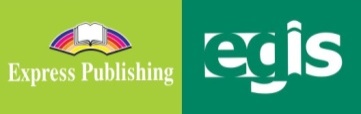 wrzesień 2023WSTĘP Tourism to publikacja należąca do serii Career Paths. Podręczniki z tej serii polecane są dla uczniów techników lub innych szkół zawodowych o odpowiednim profilu oraz tych, którzy chcą rozwijać swoje umiejętności językowe w zakresie języka angielskiego zawodowego (vocational English). Autorzy serii założyli, że przystępujący do poznawania języka zawodowego znają już podstawy gramatyki języka angielskiego, a słownictwo ogólne mają opanowane na tyle, że potrafią się komunikować przynajmniej na podstawowym poziomie, wykorzystując właściwe funkcje językowe.Podręcznik podzielony został na trzy części: Book 1, Book 2 i Book 3, z których każda zawiera 15 rozdziałów. Poszczególne części odpowiadają kolejno poziomowi A1, A2 i B1 w Europejskim Systemie Opisu Kształcenia Językowego (Common European Framework of Reference for Languages).Prezentowany rozkład materiału (RM) podzielono w następujący sposób: znajomość środków językowych,rozumienie wypowiedzi & przetwarzanie wypowiedzi,tworzenie wypowiedzi i reagowanie na wypowiedzi, materiał ćwiczeniowy.Materiał zawarty w podręczniku w części Book 1 może być zrealizowany w trakcie ok. 30 godzin lekcyjnych (plus powtórki materiału i testy). W rozkładzie materiału (RM) zamieszczono informacje dotyczące każdej lekcji zawartej w podręczniku w odniesieniu do materiału tematyczno-leksykalnego (znajomość środków językowych) oraz ćwiczonych umiejętności językowych (rozumienie i przetwarzanie wypowiedzi oraz tworzenie wypowiedzi i reagowanie na nie). Na realizację każdego rozdziału (Unit) przeznaczono 2 godziny lekcyjne:pierwsza – wprowadzenie nowego słownictwa i praca z tekstem, co stanowi przygotowanie do kolejnej lekcji, podczas której uczeń będzie w sposób czynny korzystał z nowo poznanych słów i zwrotów; druga – rozwijanie umiejętności rozumienia ze słuchu oraz sprawności produktywnych, czyli mówienia i pisania, w tym odtwarzanie przez uczniów wysłuchanego dialogu, a następnie wielokrotne powtarzanie własnych wersji tego dialogu ze zmianą ról i wprowadzaniem nowych informacji szczegółowych. Mówienie często sprawia uczniom, zwłaszcza mniej zaawansowanym językowo, największe problemy. Z tego względu proponuje się, by na ćwiczenie tej sprawności językowej przeznaczyć możliwie dużo czasu. Samodzielne odegranie zadanej roli w języku angielskim zapewni uczniom nie tylko poczucie sukcesu i zadowolenia z siebie, ale będzie również motywacją do dalszej pracy. Rozwijanie umiejętności pisania to ostatni element każdego rozdziału, który nauczyciel może wykorzystać jako pracę domową. Po zrealizowaniu materiału w rozdziale uczeń jest przygotowany do wykonania zadania samodzielnie, zna potrzebne słownictwo i poznał wzór danej formy wypowiedzi pisemnej.Wiadomo, że w nauce, zwłaszcza języka obcego, bardzo ważne jest powtarzanie i utrwalanie nowopoznanego materiału. Stąd, po każdych trzech rozdziałach proponuje się jego powtórkę w dowolnej formie (np. ponowne odegranie ról, gry językowe wykorzystujące słownictwo zawodowe itp.) lub sprawdzian pokazujący stopień opanowania zrealizowanego materiału. W RM zaproponowano również poświęcenie jednej godziny dydaktycznej na lekcję organizacyjną. Dodatkowo w RM nauczyciel znajdzie propozycje tematów lekcji. Przedstawiony poniżej szczegółowy RM do podręcznika Tourism – Book 1 jest propozycją i może być modyfikowany lub stanowić punkt wyjścia do konstruowania indywidualnych rozkładów materiału dostosowanych do konkretnych warunków i możliwości edukacyjnych uczniów. W RM zamieszczono również informacje dotyczące realizacji wymagań nowej podstawy programowej w zakresie języka obcego zawodowego (JOZ) (np. 1.1, 2a.1, 3b.1, 4a.3 itd., gdzie oznaczenie przed kropką odnosi się do efektów kształcenia, a oznaczenie po kropce – do kryteriów ich weryfikacji). Zabieg taki powoduje, że proponowany RM jest szczególnie pomocny dla nauczyciela w jego pracy dydaktycznej. Materiał dodatkowy (wyszczególniony w tabeli innym kolorem tła) to przede wszystkim Glossary (słowniczek) znajdujący się w podręczniku (po każdych 15 rozdziałach) oraz komponent cyfrowy, tzw. digibook, zawierający m.in. filmy dokumentalne. Kurs składa się z:podręcznika (Student’s Book), kompletu dwóch płyt CD do użytku w klasie (Class Audio CDs), które zawierają nagrania wszystkich dialogów prezentowanych w podręczniku,książki nauczyciela (Teacher’s Guide) ze szczegółowymi scenariuszami lekcji, zapisami nagrań oraz kluczem odpowiedzi do wszystkich zadań znajdujących się w podręczniku.Tourism to podręcznik, który zapewni korzystającym z niego nie tylko doskonalenie znajomości języka angielskiego, ale także poszerzenie wiedzy w interesującym ich obszarze zawodowym.Rozkład materiału – seria CAREER PATHS: TOURISMBOOK 1STRONAZNAJOMOŚĆ ŚRODKÓW JĘZYKOWYCHROZUMIENIE WYPOWIEDZI& PRZETWARZANIE WYPOWIEDZITWORZENIE WYPOWIEDZI& REAGOWANIE NA WYPOWIEDZIMATERIAŁ DODATKO-WY**DATA*ZNAJOMOŚĆ ŚRODKÓW JĘZYKOWYCHROZUMIENIE WYPOWIEDZI& PRZETWARZANIE WYPOWIEDZITWORZENIE WYPOWIEDZI& REAGOWANIE NA WYPOWIEDZIMATERIAŁ DODATKO-WY**LEKCJA  1…………Temat lekcji: 1. Lekcja organizacyjna. Temat lekcji: 1. Lekcja organizacyjna. Temat lekcji: 1. Lekcja organizacyjna. Temat lekcji: 1. Lekcja organizacyjna. UNIT 1 – About Your GuestUNIT 1 – About Your GuestUNIT 1 – About Your GuestUNIT 1 – About Your GuestUNIT 1 – About Your GuestLEKCJE  2–3str. 4–5Leksyka i tematyka: słownictwo związane z podróżami i ich przyczynami: guest, on business, business travelers, conference, meeting, trip, leisure, holidaymaker, vacationer, holiday, relax, celebrate, honeymoon, romanticrzeczowniki: couples, honeymooners, hometown czasowniki: visit, attendprzymiotniki: busy, ocean-front przysłówki: recently, probablyzwroty, np. Where are you visiting from? Where are you from? What brings you to this country? uzyskiwanie informacji (w tym o powodach, przyczynach), np. What brings you here? What would you like to do while you are here? What type of vacation would you like? 1.1, 6a.1, 6a.4, 6a.5Czytanie, słuchanie i mówienie: Business or Leisure? (artykuł z czasopisma dla pracowników branży turystycznej nt. powodów, dla których ludzie podróżują) – odpowiedzi na pytania (wybór wielokrotny); wybieranie synonimów podanych wyrazów (wybór wielokrotny); odpowiedź na pytanie otwarte Słuchanie, czytanie i pisanie:rozmowa między kobietą a witającym ją pracownikiem hotelu – odpowiedzi na pytania (wybór wielokrotny); uzupełnianie luk w dialogu 2a.2, 2b.1, 2b.2, 5.3, 6c.3, 6d.5, 6d.6Mówienie: opisywanie ilustracji (czynności, osoby) + określanie związku z podróżowaniem odpowiedzi na pytania: dlaczego ludzie podróżują oraz co ludzie robią podczas wakacji/urlopu(w parach) dialog sterowany – rozmowa: przywitanie gościa w hotelu (odgrywanie ról kobiety i pracownika hotelu, na podstawie dialogu w ćw. 7) (w parach) odgrywanie własnych dialogów, w których pracownik hotelu pyta gościa o kraj pochodzenia, miasto, w którym mieszka, oraz cel podróży (ćw. 8)Pisanie: wpis gościa hotelowego w księdze gości (a guest book entry), zawierający informacje: imię i nazwisko, kraj pochodzenia, miasto, w którym mieszka, cel podróży (na podstawie ćw. 8) 3a.1, 3a.3, 3a.4, 3a.5, 3b.1, 3b.3, 3b.4, 3b.5, 4a.1, 4a.2, 4a.7, 4a.8, 4b.2, 4b.8, 5.1, 5.3, 6b.2, 6d.5, 6d.6 SB Book 1, Glossary – str. 34–39DigiBook – Unit 1LEKCJE  2–3str. 4–5Leksyka i tematyka: słownictwo związane z podróżami i ich przyczynami: guest, on business, business travelers, conference, meeting, trip, leisure, holidaymaker, vacationer, holiday, relax, celebrate, honeymoon, romanticrzeczowniki: couples, honeymooners, hometown czasowniki: visit, attendprzymiotniki: busy, ocean-front przysłówki: recently, probablyzwroty, np. Where are you visiting from? Where are you from? What brings you to this country? uzyskiwanie informacji (w tym o powodach, przyczynach), np. What brings you here? What would you like to do while you are here? What type of vacation would you like? 1.1, 6a.1, 6a.4, 6a.5Czytanie, słuchanie i mówienie: Business or Leisure? (artykuł z czasopisma dla pracowników branży turystycznej nt. powodów, dla których ludzie podróżują) – odpowiedzi na pytania (wybór wielokrotny); wybieranie synonimów podanych wyrazów (wybór wielokrotny); odpowiedź na pytanie otwarte Słuchanie, czytanie i pisanie:rozmowa między kobietą a witającym ją pracownikiem hotelu – odpowiedzi na pytania (wybór wielokrotny); uzupełnianie luk w dialogu 2a.2, 2b.1, 2b.2, 5.3, 6c.3, 6d.5, 6d.6Mówienie: opisywanie ilustracji (czynności, osoby) + określanie związku z podróżowaniem odpowiedzi na pytania: dlaczego ludzie podróżują oraz co ludzie robią podczas wakacji/urlopu(w parach) dialog sterowany – rozmowa: przywitanie gościa w hotelu (odgrywanie ról kobiety i pracownika hotelu, na podstawie dialogu w ćw. 7) (w parach) odgrywanie własnych dialogów, w których pracownik hotelu pyta gościa o kraj pochodzenia, miasto, w którym mieszka, oraz cel podróży (ćw. 8)Pisanie: wpis gościa hotelowego w księdze gości (a guest book entry), zawierający informacje: imię i nazwisko, kraj pochodzenia, miasto, w którym mieszka, cel podróży (na podstawie ćw. 8) 3a.1, 3a.3, 3a.4, 3a.5, 3b.1, 3b.3, 3b.4, 3b.5, 4a.1, 4a.2, 4a.7, 4a.8, 4b.2, 4b.8, 5.1, 5.3, 6b.2, 6d.5, 6d.6 LEKCJE  2–3……………………Leksyka i tematyka: słownictwo związane z podróżami i ich przyczynami: guest, on business, business travelers, conference, meeting, trip, leisure, holidaymaker, vacationer, holiday, relax, celebrate, honeymoon, romanticrzeczowniki: couples, honeymooners, hometown czasowniki: visit, attendprzymiotniki: busy, ocean-front przysłówki: recently, probablyzwroty, np. Where are you visiting from? Where are you from? What brings you to this country? uzyskiwanie informacji (w tym o powodach, przyczynach), np. What brings you here? What would you like to do while you are here? What type of vacation would you like? 1.1, 6a.1, 6a.4, 6a.5Czytanie, słuchanie i mówienie: Business or Leisure? (artykuł z czasopisma dla pracowników branży turystycznej nt. powodów, dla których ludzie podróżują) – odpowiedzi na pytania (wybór wielokrotny); wybieranie synonimów podanych wyrazów (wybór wielokrotny); odpowiedź na pytanie otwarte Słuchanie, czytanie i pisanie:rozmowa między kobietą a witającym ją pracownikiem hotelu – odpowiedzi na pytania (wybór wielokrotny); uzupełnianie luk w dialogu 2a.2, 2b.1, 2b.2, 5.3, 6c.3, 6d.5, 6d.6Mówienie: opisywanie ilustracji (czynności, osoby) + określanie związku z podróżowaniem odpowiedzi na pytania: dlaczego ludzie podróżują oraz co ludzie robią podczas wakacji/urlopu(w parach) dialog sterowany – rozmowa: przywitanie gościa w hotelu (odgrywanie ról kobiety i pracownika hotelu, na podstawie dialogu w ćw. 7) (w parach) odgrywanie własnych dialogów, w których pracownik hotelu pyta gościa o kraj pochodzenia, miasto, w którym mieszka, oraz cel podróży (ćw. 8)Pisanie: wpis gościa hotelowego w księdze gości (a guest book entry), zawierający informacje: imię i nazwisko, kraj pochodzenia, miasto, w którym mieszka, cel podróży (na podstawie ćw. 8) 3a.1, 3a.3, 3a.4, 3a.5, 3b.1, 3b.3, 3b.4, 3b.5, 4a.1, 4a.2, 4a.7, 4a.8, 4b.2, 4b.8, 5.1, 5.3, 6b.2, 6d.5, 6d.6 LEKCJE  2–3……………………Tematy lekcji: 1. Types of Travelers – słownictwo, praca z tekstem.                          2. What brings you to this country? – ćwiczenia w słuchaniu i mówieniu. Pisanie – wpis gościa hotelowego w księdze gości (a guest book entry).Tematy lekcji: 1. Types of Travelers – słownictwo, praca z tekstem.                          2. What brings you to this country? – ćwiczenia w słuchaniu i mówieniu. Pisanie – wpis gościa hotelowego w księdze gości (a guest book entry).Tematy lekcji: 1. Types of Travelers – słownictwo, praca z tekstem.                          2. What brings you to this country? – ćwiczenia w słuchaniu i mówieniu. Pisanie – wpis gościa hotelowego w księdze gości (a guest book entry).Tematy lekcji: 1. Types of Travelers – słownictwo, praca z tekstem.                          2. What brings you to this country? – ćwiczenia w słuchaniu i mówieniu. Pisanie – wpis gościa hotelowego w księdze gości (a guest book entry).STRONAZNAJOMOŚĆ ŚRODKÓW JĘZYKOWYCHROZUMIENIE WYPOWIEDZI& PRZETWARZANIE WYPOWIEDZITWORZENIE WYPOWIEDZI& REAGOWANIE NA WYPOWIEDZIMATERIAŁ DODATKO-WY**DATA*ZNAJOMOŚĆ ŚRODKÓW JĘZYKOWYCHROZUMIENIE WYPOWIEDZI& PRZETWARZANIE WYPOWIEDZITWORZENIE WYPOWIEDZI& REAGOWANIE NA WYPOWIEDZIMATERIAŁ DODATKO-WY**UNIT 2 – On the PhoneUNIT 2 – On the PhoneUNIT 2 – On the PhoneUNIT 2 – On the PhoneUNIT 2 – On the PhoneLEKCJE  4–5str. 6–7Leksyka i tematyka: słownictwo związane z rozmową telefoniczną: professional, courteous, PBX, operator, incoming, direct, transfer, hold, line, connectrzeczowniki: duties, department, caller, experience, telephone connection, advertisement, job section, managerwyrażenie: on the lineczasowniki: communicate, hire, book, train, get in contact withprzymiotniki: available, skilled, talented, polite, familiar, helpfulprzysłówek: certainly zwroty, np. How may I direct your call? I’m calling about … . Could you please transfer me to … ? określanie/ustalanie przyczyny wykonywania telefonu do kogoś, np. What is the reason for your call? I’m calling … . 1.1, 6a.1, 6a.4, 6a.5Czytanie, słuchanie i mówienie: Now Hiring: PBX Operators (ogłoszenie w gazecie: oferta pracy dla operatora/operatorki centrali telefonicznej) – odpowiedzi na pytania (wybór wielokrotny); dobieranie definicji do podanych wyrazów; dobieranie reakcji do podanych wypowiedzi (2 opcje); odpowiedź na pytanie otwarte Słuchanie, czytanie i pisanie:rozmowa telefoniczna między operatorką centrali telefonicznej a mężczyzną dzwoniącym w sprawie ogłoszenia o pracy – odpowiedzi na pytania (wybór wielokrotny); uzupełnianie luk w dialogu 2a.2, 2b.1, 2b.2, 5.3, 6c.3, 6d.5, 6d.6Mówienie: (w grupach) dyskusja – odpowiedzi na pytania: Is talking on the phone in English easy or difficult? Why?/Why not? Is it important to learn how to talk on the phone in English? Why?/Why not? opisywanie ilustracji i czynności przedstawionych na ilustracjach odpowiedzi na pytania: dlaczego w firmie potrzebne są telefony oraz o obowiązki telefonisty/telefonistki (w parach) dialog sterowany – rozmowa telefoniczna dot. ogłoszenia o pracy (odgrywanie ról operatorki centrali telefonicznej i mężczyzny zainteresowanego ofertą pracy, na podstawie dialogu w ćw. 7) (w parach) odgrywanie własnych dialogów, w których operator(ka) centrali telefonicznej rozmawia z osobą dzwoniącą w sprawie pracy (ćw. 8)Pisanie: wpisy w hotelowym rejestrze połączeń przychodzących (a hotel’s call log), zawierające informacje: godzina i powód połączenia, podjęte działanie (na podstawie ćw. 8) 3a.1, 3a.2, 3a.3, 3a.4, 3a.5, 3b.1, 3b.2, 3b.4, 3b.5, 4a.1, 4a.2, 4a.4, 4a.5, 4a.7, 4a.8, 4b.2, 4b.8, 5.1, 5.3, 6b.2, 6d.5, 6d.6 SB Book 1, Glossary – str. 34–39DigiBook – Unit 2LEKCJE  4–5str. 6–7Leksyka i tematyka: słownictwo związane z rozmową telefoniczną: professional, courteous, PBX, operator, incoming, direct, transfer, hold, line, connectrzeczowniki: duties, department, caller, experience, telephone connection, advertisement, job section, managerwyrażenie: on the lineczasowniki: communicate, hire, book, train, get in contact withprzymiotniki: available, skilled, talented, polite, familiar, helpfulprzysłówek: certainly zwroty, np. How may I direct your call? I’m calling about … . Could you please transfer me to … ? określanie/ustalanie przyczyny wykonywania telefonu do kogoś, np. What is the reason for your call? I’m calling … . 1.1, 6a.1, 6a.4, 6a.5Czytanie, słuchanie i mówienie: Now Hiring: PBX Operators (ogłoszenie w gazecie: oferta pracy dla operatora/operatorki centrali telefonicznej) – odpowiedzi na pytania (wybór wielokrotny); dobieranie definicji do podanych wyrazów; dobieranie reakcji do podanych wypowiedzi (2 opcje); odpowiedź na pytanie otwarte Słuchanie, czytanie i pisanie:rozmowa telefoniczna między operatorką centrali telefonicznej a mężczyzną dzwoniącym w sprawie ogłoszenia o pracy – odpowiedzi na pytania (wybór wielokrotny); uzupełnianie luk w dialogu 2a.2, 2b.1, 2b.2, 5.3, 6c.3, 6d.5, 6d.6Mówienie: (w grupach) dyskusja – odpowiedzi na pytania: Is talking on the phone in English easy or difficult? Why?/Why not? Is it important to learn how to talk on the phone in English? Why?/Why not? opisywanie ilustracji i czynności przedstawionych na ilustracjach odpowiedzi na pytania: dlaczego w firmie potrzebne są telefony oraz o obowiązki telefonisty/telefonistki (w parach) dialog sterowany – rozmowa telefoniczna dot. ogłoszenia o pracy (odgrywanie ról operatorki centrali telefonicznej i mężczyzny zainteresowanego ofertą pracy, na podstawie dialogu w ćw. 7) (w parach) odgrywanie własnych dialogów, w których operator(ka) centrali telefonicznej rozmawia z osobą dzwoniącą w sprawie pracy (ćw. 8)Pisanie: wpisy w hotelowym rejestrze połączeń przychodzących (a hotel’s call log), zawierające informacje: godzina i powód połączenia, podjęte działanie (na podstawie ćw. 8) 3a.1, 3a.2, 3a.3, 3a.4, 3a.5, 3b.1, 3b.2, 3b.4, 3b.5, 4a.1, 4a.2, 4a.4, 4a.5, 4a.7, 4a.8, 4b.2, 4b.8, 5.1, 5.3, 6b.2, 6d.5, 6d.6 LEKCJE  4–5……………………Leksyka i tematyka: słownictwo związane z rozmową telefoniczną: professional, courteous, PBX, operator, incoming, direct, transfer, hold, line, connectrzeczowniki: duties, department, caller, experience, telephone connection, advertisement, job section, managerwyrażenie: on the lineczasowniki: communicate, hire, book, train, get in contact withprzymiotniki: available, skilled, talented, polite, familiar, helpfulprzysłówek: certainly zwroty, np. How may I direct your call? I’m calling about … . Could you please transfer me to … ? określanie/ustalanie przyczyny wykonywania telefonu do kogoś, np. What is the reason for your call? I’m calling … . 1.1, 6a.1, 6a.4, 6a.5Czytanie, słuchanie i mówienie: Now Hiring: PBX Operators (ogłoszenie w gazecie: oferta pracy dla operatora/operatorki centrali telefonicznej) – odpowiedzi na pytania (wybór wielokrotny); dobieranie definicji do podanych wyrazów; dobieranie reakcji do podanych wypowiedzi (2 opcje); odpowiedź na pytanie otwarte Słuchanie, czytanie i pisanie:rozmowa telefoniczna między operatorką centrali telefonicznej a mężczyzną dzwoniącym w sprawie ogłoszenia o pracy – odpowiedzi na pytania (wybór wielokrotny); uzupełnianie luk w dialogu 2a.2, 2b.1, 2b.2, 5.3, 6c.3, 6d.5, 6d.6Mówienie: (w grupach) dyskusja – odpowiedzi na pytania: Is talking on the phone in English easy or difficult? Why?/Why not? Is it important to learn how to talk on the phone in English? Why?/Why not? opisywanie ilustracji i czynności przedstawionych na ilustracjach odpowiedzi na pytania: dlaczego w firmie potrzebne są telefony oraz o obowiązki telefonisty/telefonistki (w parach) dialog sterowany – rozmowa telefoniczna dot. ogłoszenia o pracy (odgrywanie ról operatorki centrali telefonicznej i mężczyzny zainteresowanego ofertą pracy, na podstawie dialogu w ćw. 7) (w parach) odgrywanie własnych dialogów, w których operator(ka) centrali telefonicznej rozmawia z osobą dzwoniącą w sprawie pracy (ćw. 8)Pisanie: wpisy w hotelowym rejestrze połączeń przychodzących (a hotel’s call log), zawierające informacje: godzina i powód połączenia, podjęte działanie (na podstawie ćw. 8) 3a.1, 3a.2, 3a.3, 3a.4, 3a.5, 3b.1, 3b.2, 3b.4, 3b.5, 4a.1, 4a.2, 4a.4, 4a.5, 4a.7, 4a.8, 4b.2, 4b.8, 5.1, 5.3, 6b.2, 6d.5, 6d.6 LEKCJE  4–5……………………Tematy lekcji: 1. On the Phone – słownictwo, praca z tekstem.                          2. Can you please transfer me to … ? – ćwiczenia w słuchaniu i mówieniu. Pisanie – wpisy w hotelowym rejestrze połączeń przychodzących 
                              (a hotel’s call log).Tematy lekcji: 1. On the Phone – słownictwo, praca z tekstem.                          2. Can you please transfer me to … ? – ćwiczenia w słuchaniu i mówieniu. Pisanie – wpisy w hotelowym rejestrze połączeń przychodzących 
                              (a hotel’s call log).Tematy lekcji: 1. On the Phone – słownictwo, praca z tekstem.                          2. Can you please transfer me to … ? – ćwiczenia w słuchaniu i mówieniu. Pisanie – wpisy w hotelowym rejestrze połączeń przychodzących 
                              (a hotel’s call log).Tematy lekcji: 1. On the Phone – słownictwo, praca z tekstem.                          2. Can you please transfer me to … ? – ćwiczenia w słuchaniu i mówieniu. Pisanie – wpisy w hotelowym rejestrze połączeń przychodzących 
                              (a hotel’s call log).STRONAZNAJOMOŚĆ ŚRODKÓW JĘZYKOWYCHROZUMIENIE WYPOWIEDZI& PRZETWARZANIE WYPOWIEDZITWORZENIE WYPOWIEDZI& REAGOWANIE NA WYPOWIEDZIMATERIAŁ DODATKO-WY**DATA*ZNAJOMOŚĆ ŚRODKÓW JĘZYKOWYCHROZUMIENIE WYPOWIEDZI& PRZETWARZANIE WYPOWIEDZITWORZENIE WYPOWIEDZI& REAGOWANIE NA WYPOWIEDZIMATERIAŁ DODATKO-WY**UNIT 3 – Types of RestaurantsUNIT 3 – Types of RestaurantsUNIT 3 – Types of RestaurantsUNIT 3 – Types of RestaurantsUNIT 3 – Types of RestaurantsLEKCJE  6–7str. 8–9Leksyka i tematyka: słownictwo związane z restauracjami: fast food, drive-through, family restaurant, table service, wait staff, steakhouse, cut, cuisine, vegetarian, ratingrzeczowniki: style, option, dishes czasowniki: serve, contain, offer, welcome, mentionprzymiotniki: poor, localprzysłówki: quickly, usuallyzwroty, np. Where do you want to eat? What rating does the guide give it? What does the guide say? omawianie opcji, możliwości, np. What are your options? We could … or … . We have (2) options. They are … and … . What are you in the mood for? I think we should … . I’m not really in the mood for … . Why don’t we … . I would like … . 1.1, 6a.1, 6a.4, 6a.5Czytanie, słuchanie i mówienie: Choosing a Restaurant (artykuł z przewodnika po restauracjach dla urlopowiczów nt. wyboru restauracji) – odpowiedź na pytanie otwarte; zadanie typu P/F; uzupełnianie luk w streszczeniu tekstu podanymi wyrazami/wyrażeniami; dobieranie definicji do podanych wyrazów/wyrażeń Słuchanie, czytanie i pisanie:rozmowa między dwojgiem urlopowiczów dot. wyboru restauracji – odpowiedzi na pytania (wybór wielokrotny); uzupełnianie luk w dialogu 2a.1, 2a.2, 2b.2, 5.3, 6c.3, 6d.5, 6d.6Mówienie i pisanie: (w grupach) burza mózgów dot. słownictwa związanego z typami restauracji Mówienie: opisywanie ilustracji i czynności przedstawionych na ilustracjach + określanie ich związku z restauracjami odpowiedzi na pytania: jaki typ restauracji lubimy najbardziej oraz jaką kuchnię lubimy (w parach) dialog sterowany – rozmowa nt. wyboru restauracji (odgrywanie ról dwojga urlopowiczów, na podstawie dialogu w ćw. 6) (w parach) odgrywanie własnych dialogów, w których głodni urlopowicze rozmawiają o lubianych typach restauracji, preferowanej kuchni i ocenach restauracji w przewodniku (ćw. 7)Pisanie: informacje o restauracjach do przewodnika (information about restaurants for a guide), zawierające dane: liczba gwiazdek, typ restauracji, obsługa (na podstawie ćw. 7) 3a.1, 3a.2, 3a.4, 3a.5, 3b.1, 3b.4, 3b.5, 4a.1, 4a.2, 4a.3, 4a.4, 4a.5, 4a.6, 4a.7, 4a.8, 4b.2, 5.1, 5.3, 6b.2, 6d.5, 6d.6 SB Book 1, Glossary – str. 34–39DigiBook – Unit 3LEKCJE  6–7str. 8–9Leksyka i tematyka: słownictwo związane z restauracjami: fast food, drive-through, family restaurant, table service, wait staff, steakhouse, cut, cuisine, vegetarian, ratingrzeczowniki: style, option, dishes czasowniki: serve, contain, offer, welcome, mentionprzymiotniki: poor, localprzysłówki: quickly, usuallyzwroty, np. Where do you want to eat? What rating does the guide give it? What does the guide say? omawianie opcji, możliwości, np. What are your options? We could … or … . We have (2) options. They are … and … . What are you in the mood for? I think we should … . I’m not really in the mood for … . Why don’t we … . I would like … . 1.1, 6a.1, 6a.4, 6a.5Czytanie, słuchanie i mówienie: Choosing a Restaurant (artykuł z przewodnika po restauracjach dla urlopowiczów nt. wyboru restauracji) – odpowiedź na pytanie otwarte; zadanie typu P/F; uzupełnianie luk w streszczeniu tekstu podanymi wyrazami/wyrażeniami; dobieranie definicji do podanych wyrazów/wyrażeń Słuchanie, czytanie i pisanie:rozmowa między dwojgiem urlopowiczów dot. wyboru restauracji – odpowiedzi na pytania (wybór wielokrotny); uzupełnianie luk w dialogu 2a.1, 2a.2, 2b.2, 5.3, 6c.3, 6d.5, 6d.6Mówienie i pisanie: (w grupach) burza mózgów dot. słownictwa związanego z typami restauracji Mówienie: opisywanie ilustracji i czynności przedstawionych na ilustracjach + określanie ich związku z restauracjami odpowiedzi na pytania: jaki typ restauracji lubimy najbardziej oraz jaką kuchnię lubimy (w parach) dialog sterowany – rozmowa nt. wyboru restauracji (odgrywanie ról dwojga urlopowiczów, na podstawie dialogu w ćw. 6) (w parach) odgrywanie własnych dialogów, w których głodni urlopowicze rozmawiają o lubianych typach restauracji, preferowanej kuchni i ocenach restauracji w przewodniku (ćw. 7)Pisanie: informacje o restauracjach do przewodnika (information about restaurants for a guide), zawierające dane: liczba gwiazdek, typ restauracji, obsługa (na podstawie ćw. 7) 3a.1, 3a.2, 3a.4, 3a.5, 3b.1, 3b.4, 3b.5, 4a.1, 4a.2, 4a.3, 4a.4, 4a.5, 4a.6, 4a.7, 4a.8, 4b.2, 5.1, 5.3, 6b.2, 6d.5, 6d.6 LEKCJE  6–7……………………Leksyka i tematyka: słownictwo związane z restauracjami: fast food, drive-through, family restaurant, table service, wait staff, steakhouse, cut, cuisine, vegetarian, ratingrzeczowniki: style, option, dishes czasowniki: serve, contain, offer, welcome, mentionprzymiotniki: poor, localprzysłówki: quickly, usuallyzwroty, np. Where do you want to eat? What rating does the guide give it? What does the guide say? omawianie opcji, możliwości, np. What are your options? We could … or … . We have (2) options. They are … and … . What are you in the mood for? I think we should … . I’m not really in the mood for … . Why don’t we … . I would like … . 1.1, 6a.1, 6a.4, 6a.5Czytanie, słuchanie i mówienie: Choosing a Restaurant (artykuł z przewodnika po restauracjach dla urlopowiczów nt. wyboru restauracji) – odpowiedź na pytanie otwarte; zadanie typu P/F; uzupełnianie luk w streszczeniu tekstu podanymi wyrazami/wyrażeniami; dobieranie definicji do podanych wyrazów/wyrażeń Słuchanie, czytanie i pisanie:rozmowa między dwojgiem urlopowiczów dot. wyboru restauracji – odpowiedzi na pytania (wybór wielokrotny); uzupełnianie luk w dialogu 2a.1, 2a.2, 2b.2, 5.3, 6c.3, 6d.5, 6d.6Mówienie i pisanie: (w grupach) burza mózgów dot. słownictwa związanego z typami restauracji Mówienie: opisywanie ilustracji i czynności przedstawionych na ilustracjach + określanie ich związku z restauracjami odpowiedzi na pytania: jaki typ restauracji lubimy najbardziej oraz jaką kuchnię lubimy (w parach) dialog sterowany – rozmowa nt. wyboru restauracji (odgrywanie ról dwojga urlopowiczów, na podstawie dialogu w ćw. 6) (w parach) odgrywanie własnych dialogów, w których głodni urlopowicze rozmawiają o lubianych typach restauracji, preferowanej kuchni i ocenach restauracji w przewodniku (ćw. 7)Pisanie: informacje o restauracjach do przewodnika (information about restaurants for a guide), zawierające dane: liczba gwiazdek, typ restauracji, obsługa (na podstawie ćw. 7) 3a.1, 3a.2, 3a.4, 3a.5, 3b.1, 3b.4, 3b.5, 4a.1, 4a.2, 4a.3, 4a.4, 4a.5, 4a.6, 4a.7, 4a.8, 4b.2, 5.1, 5.3, 6b.2, 6d.5, 6d.6 LEKCJE  6–7……………………Tematy lekcji: 1. Types of Restaurants – słownictwo, praca z tekstem.                          2. Where do you want to eat? – ćwiczenia w słuchaniu i mówieniu. Pisanie – informacje o restauracjach do przewodnika (information about 
                              restaurants for a guide): liczba gwiazdek, typ, obsługa.Tematy lekcji: 1. Types of Restaurants – słownictwo, praca z tekstem.                          2. Where do you want to eat? – ćwiczenia w słuchaniu i mówieniu. Pisanie – informacje o restauracjach do przewodnika (information about 
                              restaurants for a guide): liczba gwiazdek, typ, obsługa.Tematy lekcji: 1. Types of Restaurants – słownictwo, praca z tekstem.                          2. Where do you want to eat? – ćwiczenia w słuchaniu i mówieniu. Pisanie – informacje o restauracjach do przewodnika (information about 
                              restaurants for a guide): liczba gwiazdek, typ, obsługa.Tematy lekcji: 1. Types of Restaurants – słownictwo, praca z tekstem.                          2. Where do you want to eat? – ćwiczenia w słuchaniu i mówieniu. Pisanie – informacje o restauracjach do przewodnika (information about 
                              restaurants for a guide): liczba gwiazdek, typ, obsługa.LEKCJA  8…………Temat lekcji: 1. Powtórka materiału. / Test. Temat lekcji: 1. Powtórka materiału. / Test. Temat lekcji: 1. Powtórka materiału. / Test. Temat lekcji: 1. Powtórka materiału. / Test. STRONAZNAJOMOŚĆ ŚRODKÓW JĘZYKOWYCHROZUMIENIE WYPOWIEDZI& PRZETWARZANIE WYPOWIEDZITWORZENIE WYPOWIEDZI& REAGOWANIE NA WYPOWIEDZIMATERIAŁ DODATKO-WY**DATA*ZNAJOMOŚĆ ŚRODKÓW JĘZYKOWYCHROZUMIENIE WYPOWIEDZI& PRZETWARZANIE WYPOWIEDZITWORZENIE WYPOWIEDZI& REAGOWANIE NA WYPOWIEDZIMATERIAŁ DODATKO-WY**UNIT 4 – LodgingUNIT 4 – LodgingUNIT 4 – LodgingUNIT 4 – LodgingUNIT 4 – LodgingLEKCJE  9–10str. 10–11Leksyka i tematyka: słownictwo związane z bazą noclegową: pitch a tent, go camping, campsite, cabin, on a budget, youth hostel, budget hotel, motel, star rating, bed and breakfast, romantic getaway, resort, eco-resortrzeczowniki: difference, roadsideczasownik: restprzymiotniki: lakeside, comfortable, cozy, nature-friendly, low-cost, costly, cheapprzysłówki: mostly, probablyzwroty, np. Can you help me find a place to stay? What’s your budget? What low-cost options are available? oferowanie, proponowanie pomocy, np. Can I make a suggestion? What can I assist you with? Have you considered … ? How about … ? If I were you, I would … . 1.1, 6a.1, 6a.4, 6a.5Czytanie, słuchanie i mówienie: Lodging in BELLEVIEW (broszura miejskiego biura informacji turystycznej z opisem dostępnej bazy noclegowej) – odpowiedź na pytanie otwarte; odpowiedzi na pytania (wybór wielokrotny); zastępowanie wyróżnionych fragmentów zdań wyrazami o podobnym znaczeniu (uzupełnianie brakujących liter); dobieranie podanych wyrazów/ wyrażeń (tworzenie kolokacji) Słuchanie, czytanie i pisanie:rozmowa między pracownicą biura podróży a klientem dot. poszukiwania noclegów we Florencji – zadanie typu P/F; uzupełnianie luk w dialogu 2a.2, 2b.1, 2b.2, 5.3, 6c.3, 6d.5, 6d.6Mówienie: opisywanie ilustracji + dyskusja nt. rodzajów zakwaterowania: gdzie można je znaleźć i kto (rodzaj turystów) je wybiera, plusy i minusy każdego z nich oraz miejsca, w których my chcielibyśmy się zatrzymać odpowiedzi na pytania: gdzie turyści zatrzymują się podczas wycieczek/podróży oraz dlaczego zatrzymaliśmy się w danym miejscu podczas odbytej wycieczki/podróży (w parach) dialog sterowany – rozmowa nt. poszukiwania noclegów we Florencji (odgrywanie ról pracownicy biura podróży i klienta, na podstawie dialogu w ćw. 6) (w parach) odgrywanie własnych dialogów, w których pracownik/pracownica biura podróży rozmawia z turystą/turystką o kraju, do którego się udaje, budżecie, jakim dysponuje, opcjach zakwaterowania i różnicach między nimi (ćw. 7)Pisanie: ankieta poprzedzająca podróż (a pre-travel questionnaire) dot. klienta/klientki, zawierająca informacje: jego/jej imię i nazwisko, cel podróży, budżet, zakwaterowanie (na podstawie ćw.7) 3a.1, 3a.3, 3a.4, 3a.5, 3b.1, 3b.4, 3b.5, 4a.1, 4a.2, 4a.3, 4a.4, 4a.5, 4a.7, 4a.8, 4b.2, 5.1, 5.3, 6b.2, 6d.5, 6d.6 SB Book 1, Glossary – str. 34–39DigiBook – Unit 4LEKCJE  9–10str. 10–11Leksyka i tematyka: słownictwo związane z bazą noclegową: pitch a tent, go camping, campsite, cabin, on a budget, youth hostel, budget hotel, motel, star rating, bed and breakfast, romantic getaway, resort, eco-resortrzeczowniki: difference, roadsideczasownik: restprzymiotniki: lakeside, comfortable, cozy, nature-friendly, low-cost, costly, cheapprzysłówki: mostly, probablyzwroty, np. Can you help me find a place to stay? What’s your budget? What low-cost options are available? oferowanie, proponowanie pomocy, np. Can I make a suggestion? What can I assist you with? Have you considered … ? How about … ? If I were you, I would … . 1.1, 6a.1, 6a.4, 6a.5Czytanie, słuchanie i mówienie: Lodging in BELLEVIEW (broszura miejskiego biura informacji turystycznej z opisem dostępnej bazy noclegowej) – odpowiedź na pytanie otwarte; odpowiedzi na pytania (wybór wielokrotny); zastępowanie wyróżnionych fragmentów zdań wyrazami o podobnym znaczeniu (uzupełnianie brakujących liter); dobieranie podanych wyrazów/ wyrażeń (tworzenie kolokacji) Słuchanie, czytanie i pisanie:rozmowa między pracownicą biura podróży a klientem dot. poszukiwania noclegów we Florencji – zadanie typu P/F; uzupełnianie luk w dialogu 2a.2, 2b.1, 2b.2, 5.3, 6c.3, 6d.5, 6d.6Mówienie: opisywanie ilustracji + dyskusja nt. rodzajów zakwaterowania: gdzie można je znaleźć i kto (rodzaj turystów) je wybiera, plusy i minusy każdego z nich oraz miejsca, w których my chcielibyśmy się zatrzymać odpowiedzi na pytania: gdzie turyści zatrzymują się podczas wycieczek/podróży oraz dlaczego zatrzymaliśmy się w danym miejscu podczas odbytej wycieczki/podróży (w parach) dialog sterowany – rozmowa nt. poszukiwania noclegów we Florencji (odgrywanie ról pracownicy biura podróży i klienta, na podstawie dialogu w ćw. 6) (w parach) odgrywanie własnych dialogów, w których pracownik/pracownica biura podróży rozmawia z turystą/turystką o kraju, do którego się udaje, budżecie, jakim dysponuje, opcjach zakwaterowania i różnicach między nimi (ćw. 7)Pisanie: ankieta poprzedzająca podróż (a pre-travel questionnaire) dot. klienta/klientki, zawierająca informacje: jego/jej imię i nazwisko, cel podróży, budżet, zakwaterowanie (na podstawie ćw.7) 3a.1, 3a.3, 3a.4, 3a.5, 3b.1, 3b.4, 3b.5, 4a.1, 4a.2, 4a.3, 4a.4, 4a.5, 4a.7, 4a.8, 4b.2, 5.1, 5.3, 6b.2, 6d.5, 6d.6 LEKCJE  9–10……………………Leksyka i tematyka: słownictwo związane z bazą noclegową: pitch a tent, go camping, campsite, cabin, on a budget, youth hostel, budget hotel, motel, star rating, bed and breakfast, romantic getaway, resort, eco-resortrzeczowniki: difference, roadsideczasownik: restprzymiotniki: lakeside, comfortable, cozy, nature-friendly, low-cost, costly, cheapprzysłówki: mostly, probablyzwroty, np. Can you help me find a place to stay? What’s your budget? What low-cost options are available? oferowanie, proponowanie pomocy, np. Can I make a suggestion? What can I assist you with? Have you considered … ? How about … ? If I were you, I would … . 1.1, 6a.1, 6a.4, 6a.5Czytanie, słuchanie i mówienie: Lodging in BELLEVIEW (broszura miejskiego biura informacji turystycznej z opisem dostępnej bazy noclegowej) – odpowiedź na pytanie otwarte; odpowiedzi na pytania (wybór wielokrotny); zastępowanie wyróżnionych fragmentów zdań wyrazami o podobnym znaczeniu (uzupełnianie brakujących liter); dobieranie podanych wyrazów/ wyrażeń (tworzenie kolokacji) Słuchanie, czytanie i pisanie:rozmowa między pracownicą biura podróży a klientem dot. poszukiwania noclegów we Florencji – zadanie typu P/F; uzupełnianie luk w dialogu 2a.2, 2b.1, 2b.2, 5.3, 6c.3, 6d.5, 6d.6Mówienie: opisywanie ilustracji + dyskusja nt. rodzajów zakwaterowania: gdzie można je znaleźć i kto (rodzaj turystów) je wybiera, plusy i minusy każdego z nich oraz miejsca, w których my chcielibyśmy się zatrzymać odpowiedzi na pytania: gdzie turyści zatrzymują się podczas wycieczek/podróży oraz dlaczego zatrzymaliśmy się w danym miejscu podczas odbytej wycieczki/podróży (w parach) dialog sterowany – rozmowa nt. poszukiwania noclegów we Florencji (odgrywanie ról pracownicy biura podróży i klienta, na podstawie dialogu w ćw. 6) (w parach) odgrywanie własnych dialogów, w których pracownik/pracownica biura podróży rozmawia z turystą/turystką o kraju, do którego się udaje, budżecie, jakim dysponuje, opcjach zakwaterowania i różnicach między nimi (ćw. 7)Pisanie: ankieta poprzedzająca podróż (a pre-travel questionnaire) dot. klienta/klientki, zawierająca informacje: jego/jej imię i nazwisko, cel podróży, budżet, zakwaterowanie (na podstawie ćw.7) 3a.1, 3a.3, 3a.4, 3a.5, 3b.1, 3b.4, 3b.5, 4a.1, 4a.2, 4a.3, 4a.4, 4a.5, 4a.7, 4a.8, 4b.2, 5.1, 5.3, 6b.2, 6d.5, 6d.6 LEKCJE  9–10……………………Tematy lekcji: 1. Lodging: where tourists stay – słownictwo, praca z tekstem.                          2. Can you help me find a place to stay? – ćwiczenia w słuchaniu i mówieniu. Pisanie – ankieta poprzedzająca podróż (a pre-travel questionnaire) 
                              dot. klienta/klientki.Tematy lekcji: 1. Lodging: where tourists stay – słownictwo, praca z tekstem.                          2. Can you help me find a place to stay? – ćwiczenia w słuchaniu i mówieniu. Pisanie – ankieta poprzedzająca podróż (a pre-travel questionnaire) 
                              dot. klienta/klientki.Tematy lekcji: 1. Lodging: where tourists stay – słownictwo, praca z tekstem.                          2. Can you help me find a place to stay? – ćwiczenia w słuchaniu i mówieniu. Pisanie – ankieta poprzedzająca podróż (a pre-travel questionnaire) 
                              dot. klienta/klientki.Tematy lekcji: 1. Lodging: where tourists stay – słownictwo, praca z tekstem.                          2. Can you help me find a place to stay? – ćwiczenia w słuchaniu i mówieniu. Pisanie – ankieta poprzedzająca podróż (a pre-travel questionnaire) 
                              dot. klienta/klientki.STRONAZNAJOMOŚĆ ŚRODKÓW JĘZYKOWYCHROZUMIENIE WYPOWIEDZI& PRZETWARZANIE WYPOWIEDZITWORZENIE WYPOWIEDZI& REAGOWANIE NA WYPOWIEDZIMATERIAŁ DODATKO-WY**DATA*ZNAJOMOŚĆ ŚRODKÓW JĘZYKOWYCHROZUMIENIE WYPOWIEDZI& PRZETWARZANIE WYPOWIEDZITWORZENIE WYPOWIEDZI& REAGOWANIE NA WYPOWIEDZIMATERIAŁ DODATKO-WY**UNIT 5 – At the AirportUNIT 5 – At the AirportUNIT 5 – At the AirportUNIT 5 – At the AirportUNIT 5 – At the AirportLEKCJE  11–12str. 12–13Leksyka i tematyka: słownictwo związane z lotniskiem: fly in, arrivals terminal, baggage claim, passenger, departures terminal, check in, security screening, duty-free shop, gate, food court, boarding time, departure loungerzeczowniki: airport, presentczasowniki: fly out, pick up, go throughprzymiotniki: confusing, specific, safe, dangerousprzysłówki: quickly, probablyzwroty, np. Do you work here? First, you have to … . Then where do I go?opisywanie procesu, np. First, … . Second, … . Then …  Next … . Finally, … . 1.1, 6a.1, 6a.4, 6a.5Czytanie, słuchanie i mówienie: Finding Your Way in an Airport (artykuł z przewodnika turystycznego dot. lotniska) – zadanie typu P/F; wybieranie zdań, w których wyróżnione fragmenty użyte są poprawnie (2 opcje); uzupełnianie luk w zdaniach podanymi wyrazami/wyrażeniami; odpowiedź na pytanie otwarte Słuchanie, czytanie i pisanie:rozmowa między podróżnym a pracownicą lotniska dot. czynności, jakie musi wykonać pasażer przed lotem – odpowiedzi na pytania (wybór wielokrotny); uzupełnianie luk w dialogu 2a.2, 2b.2, 5.3, 6c.3, 6d.5, 6d.6Mówienie i pisanie: (w grupach) burza mózgów dot. słownictwa związanego z lotniskiem Mówienie: opisywanie ilustracji i czynności przedstawionych na ilustracjach + określanie ich związku z lotniskiem odpowiedzi na pytania: o nazwy różnych miejsc na lotnisku oraz co ludzie robią, czekając na swój lot (w parach) dialog sterowany – rozmowa nt. czynności, jakie musi wykonać pasażer przed lotem (odgrywanie ról podróżnego i pracownicy lotniska, na podstawie dialogu w ćw. 7) (w parach) odgrywanie własnych dialogów, w których pasażer(ka) rozmawia z pracownikiem/pracownicą lotniska o tym, dokąd ma się udać na lotnisku i gdzie znaleźć informację o wyjściu (gate) (ćw. 8)Pisanie: instrukcje dla pasażerów (instructions to passangers) odlatujących z lotniska (na podstawie ćw. 8) 3a.1, 3a.2, 3a.4, 3a.5, 3b.1, 3b.2, 3b.4, 3b.5, 4a.1, 4a.2, 4a.7, 4a.8, 4b.2, 4b.8, 5.1, 5.3, 6b.2, 6d.5, 6d.6 SB Book 1, Glossary – str. 34–39DigiBook – Unit 5LEKCJE  11–12str. 12–13Leksyka i tematyka: słownictwo związane z lotniskiem: fly in, arrivals terminal, baggage claim, passenger, departures terminal, check in, security screening, duty-free shop, gate, food court, boarding time, departure loungerzeczowniki: airport, presentczasowniki: fly out, pick up, go throughprzymiotniki: confusing, specific, safe, dangerousprzysłówki: quickly, probablyzwroty, np. Do you work here? First, you have to … . Then where do I go?opisywanie procesu, np. First, … . Second, … . Then …  Next … . Finally, … . 1.1, 6a.1, 6a.4, 6a.5Czytanie, słuchanie i mówienie: Finding Your Way in an Airport (artykuł z przewodnika turystycznego dot. lotniska) – zadanie typu P/F; wybieranie zdań, w których wyróżnione fragmenty użyte są poprawnie (2 opcje); uzupełnianie luk w zdaniach podanymi wyrazami/wyrażeniami; odpowiedź na pytanie otwarte Słuchanie, czytanie i pisanie:rozmowa między podróżnym a pracownicą lotniska dot. czynności, jakie musi wykonać pasażer przed lotem – odpowiedzi na pytania (wybór wielokrotny); uzupełnianie luk w dialogu 2a.2, 2b.2, 5.3, 6c.3, 6d.5, 6d.6Mówienie i pisanie: (w grupach) burza mózgów dot. słownictwa związanego z lotniskiem Mówienie: opisywanie ilustracji i czynności przedstawionych na ilustracjach + określanie ich związku z lotniskiem odpowiedzi na pytania: o nazwy różnych miejsc na lotnisku oraz co ludzie robią, czekając na swój lot (w parach) dialog sterowany – rozmowa nt. czynności, jakie musi wykonać pasażer przed lotem (odgrywanie ról podróżnego i pracownicy lotniska, na podstawie dialogu w ćw. 7) (w parach) odgrywanie własnych dialogów, w których pasażer(ka) rozmawia z pracownikiem/pracownicą lotniska o tym, dokąd ma się udać na lotnisku i gdzie znaleźć informację o wyjściu (gate) (ćw. 8)Pisanie: instrukcje dla pasażerów (instructions to passangers) odlatujących z lotniska (na podstawie ćw. 8) 3a.1, 3a.2, 3a.4, 3a.5, 3b.1, 3b.2, 3b.4, 3b.5, 4a.1, 4a.2, 4a.7, 4a.8, 4b.2, 4b.8, 5.1, 5.3, 6b.2, 6d.5, 6d.6 LEKCJE  11–12……………………Leksyka i tematyka: słownictwo związane z lotniskiem: fly in, arrivals terminal, baggage claim, passenger, departures terminal, check in, security screening, duty-free shop, gate, food court, boarding time, departure loungerzeczowniki: airport, presentczasowniki: fly out, pick up, go throughprzymiotniki: confusing, specific, safe, dangerousprzysłówki: quickly, probablyzwroty, np. Do you work here? First, you have to … . Then where do I go?opisywanie procesu, np. First, … . Second, … . Then …  Next … . Finally, … . 1.1, 6a.1, 6a.4, 6a.5Czytanie, słuchanie i mówienie: Finding Your Way in an Airport (artykuł z przewodnika turystycznego dot. lotniska) – zadanie typu P/F; wybieranie zdań, w których wyróżnione fragmenty użyte są poprawnie (2 opcje); uzupełnianie luk w zdaniach podanymi wyrazami/wyrażeniami; odpowiedź na pytanie otwarte Słuchanie, czytanie i pisanie:rozmowa między podróżnym a pracownicą lotniska dot. czynności, jakie musi wykonać pasażer przed lotem – odpowiedzi na pytania (wybór wielokrotny); uzupełnianie luk w dialogu 2a.2, 2b.2, 5.3, 6c.3, 6d.5, 6d.6Mówienie i pisanie: (w grupach) burza mózgów dot. słownictwa związanego z lotniskiem Mówienie: opisywanie ilustracji i czynności przedstawionych na ilustracjach + określanie ich związku z lotniskiem odpowiedzi na pytania: o nazwy różnych miejsc na lotnisku oraz co ludzie robią, czekając na swój lot (w parach) dialog sterowany – rozmowa nt. czynności, jakie musi wykonać pasażer przed lotem (odgrywanie ról podróżnego i pracownicy lotniska, na podstawie dialogu w ćw. 7) (w parach) odgrywanie własnych dialogów, w których pasażer(ka) rozmawia z pracownikiem/pracownicą lotniska o tym, dokąd ma się udać na lotnisku i gdzie znaleźć informację o wyjściu (gate) (ćw. 8)Pisanie: instrukcje dla pasażerów (instructions to passangers) odlatujących z lotniska (na podstawie ćw. 8) 3a.1, 3a.2, 3a.4, 3a.5, 3b.1, 3b.2, 3b.4, 3b.5, 4a.1, 4a.2, 4a.7, 4a.8, 4b.2, 4b.8, 5.1, 5.3, 6b.2, 6d.5, 6d.6 LEKCJE  11–12……………………Tematy lekcji: 1. At the Airport – słownictwo, praca z tekstem.                          2. I have a flight to Barcelona today – ćwiczenia w słuchaniu i mówieniu. Pisanie – instrukcje dla pasażerów (instructions to passangers) 
                              odlatujących z lotniska.Tematy lekcji: 1. At the Airport – słownictwo, praca z tekstem.                          2. I have a flight to Barcelona today – ćwiczenia w słuchaniu i mówieniu. Pisanie – instrukcje dla pasażerów (instructions to passangers) 
                              odlatujących z lotniska.Tematy lekcji: 1. At the Airport – słownictwo, praca z tekstem.                          2. I have a flight to Barcelona today – ćwiczenia w słuchaniu i mówieniu. Pisanie – instrukcje dla pasażerów (instructions to passangers) 
                              odlatujących z lotniska.Tematy lekcji: 1. At the Airport – słownictwo, praca z tekstem.                          2. I have a flight to Barcelona today – ćwiczenia w słuchaniu i mówieniu. Pisanie – instrukcje dla pasażerów (instructions to passangers) 
                              odlatujących z lotniska.STRONAZNAJOMOŚĆ ŚRODKÓW JĘZYKOWYCHROZUMIENIE WYPOWIEDZI& PRZETWARZANIE WYPOWIEDZITWORZENIE WYPOWIEDZI& REAGOWANIE NA WYPOWIEDZIMATERIAŁ DODATKO-WY**DATA*ZNAJOMOŚĆ ŚRODKÓW JĘZYKOWYCHROZUMIENIE WYPOWIEDZI& PRZETWARZANIE WYPOWIEDZITWORZENIE WYPOWIEDZI& REAGOWANIE NA WYPOWIEDZIMATERIAŁ DODATKO-WY**UNIT 6 – Cruise ShipsUNIT 6 – Cruise ShipsUNIT 6 – Cruise ShipsUNIT 6 – Cruise ShipsUNIT 6 – Cruise ShipsLEKCJE  13–14str. 14–15Leksyka i tematyka: słownictwo związane ze statkami wycieczkowymi: relaxation, adventure, embarkation, porter, cabin, cruise director, balcony, upper deck, shore excursion, disembark, port of call, tenderrzeczowniki: brochure, rest, mix, luggage czasowniki: inform, handle, attach, relaxprzymiotniki: private, perfect, outdoorprzysłówek: mainlyzwroty, np. At (10 am), join us on the … for … . We have … at (6 pm). The theater is on the Deck … . prowadzenie rozmowy nt. harmonogramu, np. When will we … ? What do we do at … ? What will we do after … ? We have … at … . At … join us for … . 1.1, 6a.1, 6a.4, 6a.5Czytanie, słuchanie i mówienie: Welcome to Poseidon Cruises! (fragment broszury nt. rejsu statkiem wycieczkowym) – odpowiedź na pytanie otwarte; odpowiedzi na pytania (wybór wielokrotny); dobieranie podanych wyrazów/wyrażeń do luk w parach zdań (2 opcje); dobieranie definicji do podanych wyrazów/wyrażeńSłuchanie, czytanie i pisanie:ogłoszenie dyrektora rejsu dot. dzisiejszego harmonogramu zajęć – odpowiedzi na pytania (wybór wielokrotny); uzupełnianie luk w dialogu 2a.1, 2a.2, 2b.1, 2b.2, 5.3, 6c.3, 6d.5, 6d.6Mówienie: (w grupach) dyskusja – odpowiedzi na pytania: Have you ever been on a cruise? If not, would you like to be on a cruise? Why?/Why not? Where would you like to go? Where did you go? What did you do? Where is the most popular place to take a cruise? Why do you think that?opisywanie ilustracji i czynności przedstawionych na ilustracjach + określanie ich związku ze statkami wycieczkowymi odpowiedzi na pytania: dlaczego ludzie odbywają rejsy oraz gdzie byśmy pojechali, gdybyśmy wygrali bilety na rejs statkiem + uzasadnianie wyboru wypowiedź sterowana – ogłoszenie dyrektora rejsu nt. harmonogramu zajęć (odgrywanie roli dyrektora rejsu, na podstawie ćw. 6) (w parach, na podstawie ćw. 6) odgrywanie dialogów, w których uczestnik rejsu statkiem wycieczkowym rozmawia z dyrektorem rejsu o zajęciach na statku oraz o tym, gdzie i w jakich godzinach się odbywają (ćw. 7)Pisanie: harmonogram zajęć na statku wycieczkowym (a schedule for the cruise ship) zawierający dane: godzina, miejsce i rodzaj zajęć (na podstawie ćw. 7) 3a.1, 3a.2, 3a.3, 3a.4, 3a.5, 3b.1, 3b.4, 3b.5, 4a.1, 4a.2, 4a.3, 4a.7, 4a.8, 4b.2, 5.1, 5.3, 6b.2, 6d.5, 6d.6 SB Book 1, Glossary – str. 34–39DigiBook – Unit 6LEKCJE  13–14str. 14–15Leksyka i tematyka: słownictwo związane ze statkami wycieczkowymi: relaxation, adventure, embarkation, porter, cabin, cruise director, balcony, upper deck, shore excursion, disembark, port of call, tenderrzeczowniki: brochure, rest, mix, luggage czasowniki: inform, handle, attach, relaxprzymiotniki: private, perfect, outdoorprzysłówek: mainlyzwroty, np. At (10 am), join us on the … for … . We have … at (6 pm). The theater is on the Deck … . prowadzenie rozmowy nt. harmonogramu, np. When will we … ? What do we do at … ? What will we do after … ? We have … at … . At … join us for … . 1.1, 6a.1, 6a.4, 6a.5Czytanie, słuchanie i mówienie: Welcome to Poseidon Cruises! (fragment broszury nt. rejsu statkiem wycieczkowym) – odpowiedź na pytanie otwarte; odpowiedzi na pytania (wybór wielokrotny); dobieranie podanych wyrazów/wyrażeń do luk w parach zdań (2 opcje); dobieranie definicji do podanych wyrazów/wyrażeńSłuchanie, czytanie i pisanie:ogłoszenie dyrektora rejsu dot. dzisiejszego harmonogramu zajęć – odpowiedzi na pytania (wybór wielokrotny); uzupełnianie luk w dialogu 2a.1, 2a.2, 2b.1, 2b.2, 5.3, 6c.3, 6d.5, 6d.6Mówienie: (w grupach) dyskusja – odpowiedzi na pytania: Have you ever been on a cruise? If not, would you like to be on a cruise? Why?/Why not? Where would you like to go? Where did you go? What did you do? Where is the most popular place to take a cruise? Why do you think that?opisywanie ilustracji i czynności przedstawionych na ilustracjach + określanie ich związku ze statkami wycieczkowymi odpowiedzi na pytania: dlaczego ludzie odbywają rejsy oraz gdzie byśmy pojechali, gdybyśmy wygrali bilety na rejs statkiem + uzasadnianie wyboru wypowiedź sterowana – ogłoszenie dyrektora rejsu nt. harmonogramu zajęć (odgrywanie roli dyrektora rejsu, na podstawie ćw. 6) (w parach, na podstawie ćw. 6) odgrywanie dialogów, w których uczestnik rejsu statkiem wycieczkowym rozmawia z dyrektorem rejsu o zajęciach na statku oraz o tym, gdzie i w jakich godzinach się odbywają (ćw. 7)Pisanie: harmonogram zajęć na statku wycieczkowym (a schedule for the cruise ship) zawierający dane: godzina, miejsce i rodzaj zajęć (na podstawie ćw. 7) 3a.1, 3a.2, 3a.3, 3a.4, 3a.5, 3b.1, 3b.4, 3b.5, 4a.1, 4a.2, 4a.3, 4a.7, 4a.8, 4b.2, 5.1, 5.3, 6b.2, 6d.5, 6d.6 LEKCJE  13–14……………………Leksyka i tematyka: słownictwo związane ze statkami wycieczkowymi: relaxation, adventure, embarkation, porter, cabin, cruise director, balcony, upper deck, shore excursion, disembark, port of call, tenderrzeczowniki: brochure, rest, mix, luggage czasowniki: inform, handle, attach, relaxprzymiotniki: private, perfect, outdoorprzysłówek: mainlyzwroty, np. At (10 am), join us on the … for … . We have … at (6 pm). The theater is on the Deck … . prowadzenie rozmowy nt. harmonogramu, np. When will we … ? What do we do at … ? What will we do after … ? We have … at … . At … join us for … . 1.1, 6a.1, 6a.4, 6a.5Czytanie, słuchanie i mówienie: Welcome to Poseidon Cruises! (fragment broszury nt. rejsu statkiem wycieczkowym) – odpowiedź na pytanie otwarte; odpowiedzi na pytania (wybór wielokrotny); dobieranie podanych wyrazów/wyrażeń do luk w parach zdań (2 opcje); dobieranie definicji do podanych wyrazów/wyrażeńSłuchanie, czytanie i pisanie:ogłoszenie dyrektora rejsu dot. dzisiejszego harmonogramu zajęć – odpowiedzi na pytania (wybór wielokrotny); uzupełnianie luk w dialogu 2a.1, 2a.2, 2b.1, 2b.2, 5.3, 6c.3, 6d.5, 6d.6Mówienie: (w grupach) dyskusja – odpowiedzi na pytania: Have you ever been on a cruise? If not, would you like to be on a cruise? Why?/Why not? Where would you like to go? Where did you go? What did you do? Where is the most popular place to take a cruise? Why do you think that?opisywanie ilustracji i czynności przedstawionych na ilustracjach + określanie ich związku ze statkami wycieczkowymi odpowiedzi na pytania: dlaczego ludzie odbywają rejsy oraz gdzie byśmy pojechali, gdybyśmy wygrali bilety na rejs statkiem + uzasadnianie wyboru wypowiedź sterowana – ogłoszenie dyrektora rejsu nt. harmonogramu zajęć (odgrywanie roli dyrektora rejsu, na podstawie ćw. 6) (w parach, na podstawie ćw. 6) odgrywanie dialogów, w których uczestnik rejsu statkiem wycieczkowym rozmawia z dyrektorem rejsu o zajęciach na statku oraz o tym, gdzie i w jakich godzinach się odbywają (ćw. 7)Pisanie: harmonogram zajęć na statku wycieczkowym (a schedule for the cruise ship) zawierający dane: godzina, miejsce i rodzaj zajęć (na podstawie ćw. 7) 3a.1, 3a.2, 3a.3, 3a.4, 3a.5, 3b.1, 3b.4, 3b.5, 4a.1, 4a.2, 4a.3, 4a.7, 4a.8, 4b.2, 5.1, 5.3, 6b.2, 6d.5, 6d.6 LEKCJE  13–14……………………Tematy lekcji: 1. Cruise Ships – słownictwo, praca z tekstem.                          2. Have a wonderful day on our cruise ship! – ćwiczenia w słuchaniu i mówieniu. Pisanie – harmonogram zajęć na statku wycieczkowym 
                              (a schedule for the cruise ship).Tematy lekcji: 1. Cruise Ships – słownictwo, praca z tekstem.                          2. Have a wonderful day on our cruise ship! – ćwiczenia w słuchaniu i mówieniu. Pisanie – harmonogram zajęć na statku wycieczkowym 
                              (a schedule for the cruise ship).Tematy lekcji: 1. Cruise Ships – słownictwo, praca z tekstem.                          2. Have a wonderful day on our cruise ship! – ćwiczenia w słuchaniu i mówieniu. Pisanie – harmonogram zajęć na statku wycieczkowym 
                              (a schedule for the cruise ship).Tematy lekcji: 1. Cruise Ships – słownictwo, praca z tekstem.                          2. Have a wonderful day on our cruise ship! – ćwiczenia w słuchaniu i mówieniu. Pisanie – harmonogram zajęć na statku wycieczkowym 
                              (a schedule for the cruise ship).LEKCJA  15…………Temat lekcji: 1. Powtórka materiału. / Test.Temat lekcji: 1. Powtórka materiału. / Test.Temat lekcji: 1. Powtórka materiału. / Test.Temat lekcji: 1. Powtórka materiału. / Test.STRONAZNAJOMOŚĆ ŚRODKÓW JĘZYKOWYCHROZUMIENIE WYPOWIEDZI& PRZETWARZANIE WYPOWIEDZITWORZENIE WYPOWIEDZI& REAGOWANIE NA WYPOWIEDZIMATERIAŁ DODATKO-WY**DATA*ZNAJOMOŚĆ ŚRODKÓW JĘZYKOWYCHROZUMIENIE WYPOWIEDZI& PRZETWARZANIE WYPOWIEDZITWORZENIE WYPOWIEDZI& REAGOWANIE NA WYPOWIEDZIMATERIAŁ DODATKO-WY**UNIT 7 – Train TravelUNIT 7 – Train TravelUNIT 7 – Train TravelUNIT 7 – Train TravelUNIT 7 – Train TravelLEKCJE  16–17str. 16–17Leksyka i tematyka: słownictwo związane z podróżowaniem pociągiem: scenery, berth, by rail, depot, ticket kiosk, attendant, timetable, one-way, round-trip, overnight train, catch the trainrzeczowniki: destination, transportation, advantages, instruction, departureczasowniki: depart, purchaseprzymiotniki: rested, relaxed, ready, available, expensiveprzysłówek: far awayzwroty, np. How may I help you? Are there any tickets left? When does the train leave? rozmawianie o odjazdach pociągów, np. When does the train to … leave? How many trains to … are there today? Are there any afternoon/morning trains to … ? There are … trains to … today. It leaves/ /They leave at … . 1.1, 6a.1, 6a.4, 6a.5Czytanie, słuchanie i mówienie: The Convenience of Trains (artykuł z czasopisma nt. podróżowania pociągiem) – odpowiedzi na pytania (wybór wielokrotny); dobieranie definicji do podanych wyrazów/wyrażeń; uzupełnianie luk w zdaniach podanymi wyrazami/ wyrażeniami; odpowiedź na pytanie otwarte Słuchanie, czytanie i pisanie:rozmowa między kasjerką biletową a podróżnym dot. zakupu biletu na pociąg – odpowiedzi na pytania (wybór wielokrotny); uzupełnianie luk w dialogu 2a.2, 2b.1, 2b.2, 5.3, 6c.3, 6d.5, 6d.6Mówienie i pisanie: (w grupach) burza mózgów dot. słownictwa związanego z podróżowaniem pociągiemMówienie: opisywanie ilustracji + określanie ich związku z podróżą pociągiem odpowiedzi na pytania: o sposoby podróżowania oraz o nazwy miejsc znajdujących się na dworcu kolejowym (w parach) dialog sterowany – rozmowa nt. zakupu biletu na pociąg (odgrywanie ról kasjerki biletowej i podróżnego, na podstawie dialogu w ćw. 7) (w parach) odgrywanie własnych dialogów, w których kasjer(ka) biletowy(-a) rozmawia z podróżnym godzinie odjazdu pociągu i dostępnych biletach (ćw. 8)Pisanie: rozkład jazdy pociągów (timetable for departures) – uzupełnianie brakujących informacji (na podstawie ćw. 8) 3a.1, 3a.3, 3a.4, 3a.5, 3b.1, 3b.4, 4a.1, 4a.2, 4a.7, 4a.8, 4b.2, 5.1, 5.3, 6b.2, 6d.5, 6d.6 SB Book 1, Glossary – str. 34–39DigiBook – Unit 7LEKCJE  16–17str. 16–17Leksyka i tematyka: słownictwo związane z podróżowaniem pociągiem: scenery, berth, by rail, depot, ticket kiosk, attendant, timetable, one-way, round-trip, overnight train, catch the trainrzeczowniki: destination, transportation, advantages, instruction, departureczasowniki: depart, purchaseprzymiotniki: rested, relaxed, ready, available, expensiveprzysłówek: far awayzwroty, np. How may I help you? Are there any tickets left? When does the train leave? rozmawianie o odjazdach pociągów, np. When does the train to … leave? How many trains to … are there today? Are there any afternoon/morning trains to … ? There are … trains to … today. It leaves/ /They leave at … . 1.1, 6a.1, 6a.4, 6a.5Czytanie, słuchanie i mówienie: The Convenience of Trains (artykuł z czasopisma nt. podróżowania pociągiem) – odpowiedzi na pytania (wybór wielokrotny); dobieranie definicji do podanych wyrazów/wyrażeń; uzupełnianie luk w zdaniach podanymi wyrazami/ wyrażeniami; odpowiedź na pytanie otwarte Słuchanie, czytanie i pisanie:rozmowa między kasjerką biletową a podróżnym dot. zakupu biletu na pociąg – odpowiedzi na pytania (wybór wielokrotny); uzupełnianie luk w dialogu 2a.2, 2b.1, 2b.2, 5.3, 6c.3, 6d.5, 6d.6Mówienie i pisanie: (w grupach) burza mózgów dot. słownictwa związanego z podróżowaniem pociągiemMówienie: opisywanie ilustracji + określanie ich związku z podróżą pociągiem odpowiedzi na pytania: o sposoby podróżowania oraz o nazwy miejsc znajdujących się na dworcu kolejowym (w parach) dialog sterowany – rozmowa nt. zakupu biletu na pociąg (odgrywanie ról kasjerki biletowej i podróżnego, na podstawie dialogu w ćw. 7) (w parach) odgrywanie własnych dialogów, w których kasjer(ka) biletowy(-a) rozmawia z podróżnym godzinie odjazdu pociągu i dostępnych biletach (ćw. 8)Pisanie: rozkład jazdy pociągów (timetable for departures) – uzupełnianie brakujących informacji (na podstawie ćw. 8) 3a.1, 3a.3, 3a.4, 3a.5, 3b.1, 3b.4, 4a.1, 4a.2, 4a.7, 4a.8, 4b.2, 5.1, 5.3, 6b.2, 6d.5, 6d.6 LEKCJE  16–17……………………Leksyka i tematyka: słownictwo związane z podróżowaniem pociągiem: scenery, berth, by rail, depot, ticket kiosk, attendant, timetable, one-way, round-trip, overnight train, catch the trainrzeczowniki: destination, transportation, advantages, instruction, departureczasowniki: depart, purchaseprzymiotniki: rested, relaxed, ready, available, expensiveprzysłówek: far awayzwroty, np. How may I help you? Are there any tickets left? When does the train leave? rozmawianie o odjazdach pociągów, np. When does the train to … leave? How many trains to … are there today? Are there any afternoon/morning trains to … ? There are … trains to … today. It leaves/ /They leave at … . 1.1, 6a.1, 6a.4, 6a.5Czytanie, słuchanie i mówienie: The Convenience of Trains (artykuł z czasopisma nt. podróżowania pociągiem) – odpowiedzi na pytania (wybór wielokrotny); dobieranie definicji do podanych wyrazów/wyrażeń; uzupełnianie luk w zdaniach podanymi wyrazami/ wyrażeniami; odpowiedź na pytanie otwarte Słuchanie, czytanie i pisanie:rozmowa między kasjerką biletową a podróżnym dot. zakupu biletu na pociąg – odpowiedzi na pytania (wybór wielokrotny); uzupełnianie luk w dialogu 2a.2, 2b.1, 2b.2, 5.3, 6c.3, 6d.5, 6d.6Mówienie i pisanie: (w grupach) burza mózgów dot. słownictwa związanego z podróżowaniem pociągiemMówienie: opisywanie ilustracji + określanie ich związku z podróżą pociągiem odpowiedzi na pytania: o sposoby podróżowania oraz o nazwy miejsc znajdujących się na dworcu kolejowym (w parach) dialog sterowany – rozmowa nt. zakupu biletu na pociąg (odgrywanie ról kasjerki biletowej i podróżnego, na podstawie dialogu w ćw. 7) (w parach) odgrywanie własnych dialogów, w których kasjer(ka) biletowy(-a) rozmawia z podróżnym godzinie odjazdu pociągu i dostępnych biletach (ćw. 8)Pisanie: rozkład jazdy pociągów (timetable for departures) – uzupełnianie brakujących informacji (na podstawie ćw. 8) 3a.1, 3a.3, 3a.4, 3a.5, 3b.1, 3b.4, 4a.1, 4a.2, 4a.7, 4a.8, 4b.2, 5.1, 5.3, 6b.2, 6d.5, 6d.6 LEKCJE  16–17……………………Tematy lekcji: 1. Traveling by Train – słownictwo, praca z tekstem.                          2. I want to catch the next train to … – ćwiczenia w słuchaniu i mówieniu. Pisanie – rozkład jazdy pociągów (timetable for departures).Tematy lekcji: 1. Traveling by Train – słownictwo, praca z tekstem.                          2. I want to catch the next train to … – ćwiczenia w słuchaniu i mówieniu. Pisanie – rozkład jazdy pociągów (timetable for departures).Tematy lekcji: 1. Traveling by Train – słownictwo, praca z tekstem.                          2. I want to catch the next train to … – ćwiczenia w słuchaniu i mówieniu. Pisanie – rozkład jazdy pociągów (timetable for departures).Tematy lekcji: 1. Traveling by Train – słownictwo, praca z tekstem.                          2. I want to catch the next train to … – ćwiczenia w słuchaniu i mówieniu. Pisanie – rozkład jazdy pociągów (timetable for departures).STRONAZNAJOMOŚĆ ŚRODKÓW JĘZYKOWYCHROZUMIENIE WYPOWIEDZI& PRZETWARZANIE WYPOWIEDZITWORZENIE WYPOWIEDZI& REAGOWANIE NA WYPOWIEDZIMATERIAŁ DODATKO-WY**DATA*ZNAJOMOŚĆ ŚRODKÓW JĘZYKOWYCHROZUMIENIE WYPOWIEDZI& PRZETWARZANIE WYPOWIEDZITWORZENIE WYPOWIEDZI& REAGOWANIE NA WYPOWIEDZIMATERIAŁ DODATKO-WY**UNIT 8 – Bus TravelUNIT 8 – Bus TravelUNIT 8 – Bus TravelUNIT 8 – Bus TravelUNIT 8 – Bus TravelLEKCJE  18–19str. 18–19Leksyka i tematyka: słownictwo związane z podróżowaniem autobusem: affordable, by coach, by bus, boarding pass, cheaply, benefit, flexible, express route, stop, legroomrzeczowniki: disadvantages, transportation, bus terminals, services, timetablewyrażenia: pros and cons, by rail, on budget, in a hurryczasownik: prefer przymiotniki: likely, plenty of, local przysłówki: rather, straight zwroty, np. I want to go to … . Does this bus go there? This is an express route. How long does it take to arrive in … ? potwierdzanie informacji, np. This bus goes to …, right? This bus doesn’t make any stops, does it? That’s right. No, that’s not quite right. Actually, it makes … stops. 1.1, 6a.1, 6a.4, 6a.5Czytanie, słuchanie i mówienie: The Pros and Cons of Bus Travel (artykuł z czasopisma poświęconego podróżowaniu) – zadanie typu P/F; uzupełnianie luk w zdaniach podanymi wyrazami/wyrażeniami; wybieranie w podanych zdaniach poprawnego wyrazu/wyrażenia (jednego z dwóch); odpowiedź na pytanie otwarte Słuchanie, czytanie i pisanie:rozmowa między pasażerem a kobietą kierującą autokarem dot. właściwego autokaru do wybranej miejscowości i rozkładu jazdy – odpowiedzi na pytania (wybór wielokrotny); uzupełnianie luk w dialogu 2a.2, 2b.2, 5.3, 6c.3, 6d.5, 6d.6Mówienie: (w grupach) dyskusja – odpowiedzi na pytania: Have you ever traveled by bus? What was it like? Do you like traveling by bus? Why?/Why not? opisywanie ilustracji + określanie ich związku z podróżowaniem autobusem odpowiedzi na pytania: dlaczego niektórzy ludzie podróżują autobusem oraz jakie są zalety i wady podróżowania autobusem (w parach) dialog sterowany – rozmowa nt. właściwego autokaru do wybranej miejscowości i rozkładu jazdy (odgrywanie ról pasażera i kobiety kierującej autokarem, na podstawie dialogu w ćw. 7) (w parach) odgrywanie własnych dialogów, w których pasażer(ka) rozmawia z osobą kierującą autokarem o swoim celu podróży, trasie autokaru i godzinie odjazdu (ćw. 8)Pisanie: karta pokładowa (Boarding Pass) zawierająca informacje: numer autokaru, imię i nazwisko kierowcy i pasażera, cel podróży, trasa, godzina odjazdu (na podstawie ćw. 8) 3a.1, 3a.2, 3a.3, 3a.4, 3a.5, 3b.1, 3b.4, 4a.1, 4a.2, 4a.7, 4a.8, 4b.2, 5.1, 5.3, 6b.2, 6d.5, 6d.6 SB Book 1, Glossary – str. 34–39DigiBook – Unit 8LEKCJE  18–19str. 18–19Leksyka i tematyka: słownictwo związane z podróżowaniem autobusem: affordable, by coach, by bus, boarding pass, cheaply, benefit, flexible, express route, stop, legroomrzeczowniki: disadvantages, transportation, bus terminals, services, timetablewyrażenia: pros and cons, by rail, on budget, in a hurryczasownik: prefer przymiotniki: likely, plenty of, local przysłówki: rather, straight zwroty, np. I want to go to … . Does this bus go there? This is an express route. How long does it take to arrive in … ? potwierdzanie informacji, np. This bus goes to …, right? This bus doesn’t make any stops, does it? That’s right. No, that’s not quite right. Actually, it makes … stops. 1.1, 6a.1, 6a.4, 6a.5Czytanie, słuchanie i mówienie: The Pros and Cons of Bus Travel (artykuł z czasopisma poświęconego podróżowaniu) – zadanie typu P/F; uzupełnianie luk w zdaniach podanymi wyrazami/wyrażeniami; wybieranie w podanych zdaniach poprawnego wyrazu/wyrażenia (jednego z dwóch); odpowiedź na pytanie otwarte Słuchanie, czytanie i pisanie:rozmowa między pasażerem a kobietą kierującą autokarem dot. właściwego autokaru do wybranej miejscowości i rozkładu jazdy – odpowiedzi na pytania (wybór wielokrotny); uzupełnianie luk w dialogu 2a.2, 2b.2, 5.3, 6c.3, 6d.5, 6d.6Mówienie: (w grupach) dyskusja – odpowiedzi na pytania: Have you ever traveled by bus? What was it like? Do you like traveling by bus? Why?/Why not? opisywanie ilustracji + określanie ich związku z podróżowaniem autobusem odpowiedzi na pytania: dlaczego niektórzy ludzie podróżują autobusem oraz jakie są zalety i wady podróżowania autobusem (w parach) dialog sterowany – rozmowa nt. właściwego autokaru do wybranej miejscowości i rozkładu jazdy (odgrywanie ról pasażera i kobiety kierującej autokarem, na podstawie dialogu w ćw. 7) (w parach) odgrywanie własnych dialogów, w których pasażer(ka) rozmawia z osobą kierującą autokarem o swoim celu podróży, trasie autokaru i godzinie odjazdu (ćw. 8)Pisanie: karta pokładowa (Boarding Pass) zawierająca informacje: numer autokaru, imię i nazwisko kierowcy i pasażera, cel podróży, trasa, godzina odjazdu (na podstawie ćw. 8) 3a.1, 3a.2, 3a.3, 3a.4, 3a.5, 3b.1, 3b.4, 4a.1, 4a.2, 4a.7, 4a.8, 4b.2, 5.1, 5.3, 6b.2, 6d.5, 6d.6 LEKCJE  18–19……………………Leksyka i tematyka: słownictwo związane z podróżowaniem autobusem: affordable, by coach, by bus, boarding pass, cheaply, benefit, flexible, express route, stop, legroomrzeczowniki: disadvantages, transportation, bus terminals, services, timetablewyrażenia: pros and cons, by rail, on budget, in a hurryczasownik: prefer przymiotniki: likely, plenty of, local przysłówki: rather, straight zwroty, np. I want to go to … . Does this bus go there? This is an express route. How long does it take to arrive in … ? potwierdzanie informacji, np. This bus goes to …, right? This bus doesn’t make any stops, does it? That’s right. No, that’s not quite right. Actually, it makes … stops. 1.1, 6a.1, 6a.4, 6a.5Czytanie, słuchanie i mówienie: The Pros and Cons of Bus Travel (artykuł z czasopisma poświęconego podróżowaniu) – zadanie typu P/F; uzupełnianie luk w zdaniach podanymi wyrazami/wyrażeniami; wybieranie w podanych zdaniach poprawnego wyrazu/wyrażenia (jednego z dwóch); odpowiedź na pytanie otwarte Słuchanie, czytanie i pisanie:rozmowa między pasażerem a kobietą kierującą autokarem dot. właściwego autokaru do wybranej miejscowości i rozkładu jazdy – odpowiedzi na pytania (wybór wielokrotny); uzupełnianie luk w dialogu 2a.2, 2b.2, 5.3, 6c.3, 6d.5, 6d.6Mówienie: (w grupach) dyskusja – odpowiedzi na pytania: Have you ever traveled by bus? What was it like? Do you like traveling by bus? Why?/Why not? opisywanie ilustracji + określanie ich związku z podróżowaniem autobusem odpowiedzi na pytania: dlaczego niektórzy ludzie podróżują autobusem oraz jakie są zalety i wady podróżowania autobusem (w parach) dialog sterowany – rozmowa nt. właściwego autokaru do wybranej miejscowości i rozkładu jazdy (odgrywanie ról pasażera i kobiety kierującej autokarem, na podstawie dialogu w ćw. 7) (w parach) odgrywanie własnych dialogów, w których pasażer(ka) rozmawia z osobą kierującą autokarem o swoim celu podróży, trasie autokaru i godzinie odjazdu (ćw. 8)Pisanie: karta pokładowa (Boarding Pass) zawierająca informacje: numer autokaru, imię i nazwisko kierowcy i pasażera, cel podróży, trasa, godzina odjazdu (na podstawie ćw. 8) 3a.1, 3a.2, 3a.3, 3a.4, 3a.5, 3b.1, 3b.4, 4a.1, 4a.2, 4a.7, 4a.8, 4b.2, 5.1, 5.3, 6b.2, 6d.5, 6d.6 LEKCJE  18–19……………………Tematy lekcji: 1. Traveling by Bus – słownictwo, praca z tekstem.                          2. So this bus doesn’t make any stops at all? – ćwiczenia w słuchaniu i mówieniu. Pisanie – karta pokładowa (Boarding Pass) na przejazd autokarem.Tematy lekcji: 1. Traveling by Bus – słownictwo, praca z tekstem.                          2. So this bus doesn’t make any stops at all? – ćwiczenia w słuchaniu i mówieniu. Pisanie – karta pokładowa (Boarding Pass) na przejazd autokarem.Tematy lekcji: 1. Traveling by Bus – słownictwo, praca z tekstem.                          2. So this bus doesn’t make any stops at all? – ćwiczenia w słuchaniu i mówieniu. Pisanie – karta pokładowa (Boarding Pass) na przejazd autokarem.Tematy lekcji: 1. Traveling by Bus – słownictwo, praca z tekstem.                          2. So this bus doesn’t make any stops at all? – ćwiczenia w słuchaniu i mówieniu. Pisanie – karta pokładowa (Boarding Pass) na przejazd autokarem.STRONAZNAJOMOŚĆ ŚRODKÓW JĘZYKOWYCHROZUMIENIE WYPOWIEDZI& PRZETWARZANIE WYPOWIEDZITWORZENIE WYPOWIEDZI& REAGOWANIE NA WYPOWIEDZIMATERIAŁ DODATKO-WY**DATA*ZNAJOMOŚĆ ŚRODKÓW JĘZYKOWYCHROZUMIENIE WYPOWIEDZI& PRZETWARZANIE WYPOWIEDZITWORZENIE WYPOWIEDZI& REAGOWANIE NA WYPOWIEDZIMATERIAŁ DODATKO-WY**UNIT 9 – Renting a CarUNIT 9 – Renting a CarUNIT 9 – Renting a CarUNIT 9 – Renting a CarUNIT 9 – Renting a CarLEKCJE  20–21str. 20–21Leksyka i tematyka: słownictwo związane z wynajmowaniem samochodu: standard, GPS, economy, model, compact, luxury, full-size, driver’s license, insurance, mileagerzeczowniki: trunk, luggage, distance, device, purchase, damage, requirements, car rental, rental agencyczasowniki: rent, purchase, store przymiotniki: basic, expensive, comfortable, preferred, urban, major, availableprzysłówek: quitezwroty, np. I want to rent a car. Take a look at our … model. Can you tell me about your rental requirements? opisywanie cech samochodu, np. This model is inexpensive, but very comfortable. The trunk is rather small. It’s a great choice for budget travelers/ for urban driving. 1.1, 6a.1, 6a.4, 6a.5Czytanie, słuchanie i mówienie: Best Choice Car Rental (broszura wypożyczalni samochodów z informacją o oferowanych samochodach) – odpowiedź na pytanie otwarte; odpowiedzi na pytania (wybór wielokrotny); dobieranie definicji do podanych wyrazów; zastępowanie wyróżnionych fragmentów zdań wyrazami o podobnym znaczeniu (uzupełnianie brakujących liter) Słuchanie, czytanie i pisanie:rozmowa między pracownikiem wypożyczalni samochodów a klientką dot. chęci wynajmu samochodu – zadanie typu P/F; uzupełnianie luk w dialogu 2a.2, 2b.1, 2b.2, 5.3, 6c.3, 6d.5, 6d.6Mówienie: opisywanie ilustracji + dyskusja nt. różnic między samochodami typu: economy, compact, luxury, full-size oraz zalet i wad tych samochodów odpowiedzi na pytania: kiedy, w jakich sytuacjach podróżni wynajmują samochody oraz jakiego rodzaju samochody wynajmują (w parach) dialog sterowany – rozmowa nt. chęci wynajmu samochodu (odgrywanie ról pracownika wypożyczalni samochodów i klientki, na podstawie dialogu w ćw. 6) (w parach) odgrywanie własnych dialogów, w których pracownik/pracownica wypożyczalni samochodów rozmawia z klientem/klientką chcącym/chcącą wypożyczyć samochód o dostępnych modelach pojazdów, kosztach wynajmu i zasadach dot. wynajmu (ćw. 7)Pisanie: pokwitowanie wynajmu samochodu (a car rental receipt), zawierające informacje: imię i nazwisko pracownika wypożyczalni i klienta/klientki, typ samochodu i wymagania wypożyczalni (na podstawie ćw. 7) 3a.1, 3a.2, 3a.3, 3a.4, 3a.5, 3b.1, 3b.2, 3b.4, 3b.5, 4a.1, 4a.2, 4a.3, 4a.4, 4a.5, 4a.6, 4a.7, 4a.8, 4b.2, 5.1, 5.3, 6b.2, 6d.5, 6d.6 SB Book 1, Glossary – str. 34–39DigiBook – Unit 9LEKCJE  20–21str. 20–21Leksyka i tematyka: słownictwo związane z wynajmowaniem samochodu: standard, GPS, economy, model, compact, luxury, full-size, driver’s license, insurance, mileagerzeczowniki: trunk, luggage, distance, device, purchase, damage, requirements, car rental, rental agencyczasowniki: rent, purchase, store przymiotniki: basic, expensive, comfortable, preferred, urban, major, availableprzysłówek: quitezwroty, np. I want to rent a car. Take a look at our … model. Can you tell me about your rental requirements? opisywanie cech samochodu, np. This model is inexpensive, but very comfortable. The trunk is rather small. It’s a great choice for budget travelers/ for urban driving. 1.1, 6a.1, 6a.4, 6a.5Czytanie, słuchanie i mówienie: Best Choice Car Rental (broszura wypożyczalni samochodów z informacją o oferowanych samochodach) – odpowiedź na pytanie otwarte; odpowiedzi na pytania (wybór wielokrotny); dobieranie definicji do podanych wyrazów; zastępowanie wyróżnionych fragmentów zdań wyrazami o podobnym znaczeniu (uzupełnianie brakujących liter) Słuchanie, czytanie i pisanie:rozmowa między pracownikiem wypożyczalni samochodów a klientką dot. chęci wynajmu samochodu – zadanie typu P/F; uzupełnianie luk w dialogu 2a.2, 2b.1, 2b.2, 5.3, 6c.3, 6d.5, 6d.6Mówienie: opisywanie ilustracji + dyskusja nt. różnic między samochodami typu: economy, compact, luxury, full-size oraz zalet i wad tych samochodów odpowiedzi na pytania: kiedy, w jakich sytuacjach podróżni wynajmują samochody oraz jakiego rodzaju samochody wynajmują (w parach) dialog sterowany – rozmowa nt. chęci wynajmu samochodu (odgrywanie ról pracownika wypożyczalni samochodów i klientki, na podstawie dialogu w ćw. 6) (w parach) odgrywanie własnych dialogów, w których pracownik/pracownica wypożyczalni samochodów rozmawia z klientem/klientką chcącym/chcącą wypożyczyć samochód o dostępnych modelach pojazdów, kosztach wynajmu i zasadach dot. wynajmu (ćw. 7)Pisanie: pokwitowanie wynajmu samochodu (a car rental receipt), zawierające informacje: imię i nazwisko pracownika wypożyczalni i klienta/klientki, typ samochodu i wymagania wypożyczalni (na podstawie ćw. 7) 3a.1, 3a.2, 3a.3, 3a.4, 3a.5, 3b.1, 3b.2, 3b.4, 3b.5, 4a.1, 4a.2, 4a.3, 4a.4, 4a.5, 4a.6, 4a.7, 4a.8, 4b.2, 5.1, 5.3, 6b.2, 6d.5, 6d.6 LEKCJE  20–21……………………Leksyka i tematyka: słownictwo związane z wynajmowaniem samochodu: standard, GPS, economy, model, compact, luxury, full-size, driver’s license, insurance, mileagerzeczowniki: trunk, luggage, distance, device, purchase, damage, requirements, car rental, rental agencyczasowniki: rent, purchase, store przymiotniki: basic, expensive, comfortable, preferred, urban, major, availableprzysłówek: quitezwroty, np. I want to rent a car. Take a look at our … model. Can you tell me about your rental requirements? opisywanie cech samochodu, np. This model is inexpensive, but very comfortable. The trunk is rather small. It’s a great choice for budget travelers/ for urban driving. 1.1, 6a.1, 6a.4, 6a.5Czytanie, słuchanie i mówienie: Best Choice Car Rental (broszura wypożyczalni samochodów z informacją o oferowanych samochodach) – odpowiedź na pytanie otwarte; odpowiedzi na pytania (wybór wielokrotny); dobieranie definicji do podanych wyrazów; zastępowanie wyróżnionych fragmentów zdań wyrazami o podobnym znaczeniu (uzupełnianie brakujących liter) Słuchanie, czytanie i pisanie:rozmowa między pracownikiem wypożyczalni samochodów a klientką dot. chęci wynajmu samochodu – zadanie typu P/F; uzupełnianie luk w dialogu 2a.2, 2b.1, 2b.2, 5.3, 6c.3, 6d.5, 6d.6Mówienie: opisywanie ilustracji + dyskusja nt. różnic między samochodami typu: economy, compact, luxury, full-size oraz zalet i wad tych samochodów odpowiedzi na pytania: kiedy, w jakich sytuacjach podróżni wynajmują samochody oraz jakiego rodzaju samochody wynajmują (w parach) dialog sterowany – rozmowa nt. chęci wynajmu samochodu (odgrywanie ról pracownika wypożyczalni samochodów i klientki, na podstawie dialogu w ćw. 6) (w parach) odgrywanie własnych dialogów, w których pracownik/pracownica wypożyczalni samochodów rozmawia z klientem/klientką chcącym/chcącą wypożyczyć samochód o dostępnych modelach pojazdów, kosztach wynajmu i zasadach dot. wynajmu (ćw. 7)Pisanie: pokwitowanie wynajmu samochodu (a car rental receipt), zawierające informacje: imię i nazwisko pracownika wypożyczalni i klienta/klientki, typ samochodu i wymagania wypożyczalni (na podstawie ćw. 7) 3a.1, 3a.2, 3a.3, 3a.4, 3a.5, 3b.1, 3b.2, 3b.4, 3b.5, 4a.1, 4a.2, 4a.3, 4a.4, 4a.5, 4a.6, 4a.7, 4a.8, 4b.2, 5.1, 5.3, 6b.2, 6d.5, 6d.6 LEKCJE  20–21……………………Tematy lekcji: 1. Renting a Car – słownictwo, praca z tekstem.                          2. I want to rent a car – ćwiczenia w słuchaniu i mówieniu. Pisanie – pokwitowanie wynajmu samochodu (a car rental receipt).Tematy lekcji: 1. Renting a Car – słownictwo, praca z tekstem.                          2. I want to rent a car – ćwiczenia w słuchaniu i mówieniu. Pisanie – pokwitowanie wynajmu samochodu (a car rental receipt).Tematy lekcji: 1. Renting a Car – słownictwo, praca z tekstem.                          2. I want to rent a car – ćwiczenia w słuchaniu i mówieniu. Pisanie – pokwitowanie wynajmu samochodu (a car rental receipt).Tematy lekcji: 1. Renting a Car – słownictwo, praca z tekstem.                          2. I want to rent a car – ćwiczenia w słuchaniu i mówieniu. Pisanie – pokwitowanie wynajmu samochodu (a car rental receipt).LEKCJA  22…………Temat lekcji: 1. Powtórka materiału. / Test.Temat lekcji: 1. Powtórka materiału. / Test.Temat lekcji: 1. Powtórka materiału. / Test.Temat lekcji: 1. Powtórka materiału. / Test.STRONAZNAJOMOŚĆ ŚRODKÓW JĘZYKOWYCHROZUMIENIE WYPOWIEDZI& PRZETWARZANIE WYPOWIEDZITWORZENIE WYPOWIEDZI& REAGOWANIE NA WYPOWIEDZIMATERIAŁ DODATKO-WY**DATA*ZNAJOMOŚĆ ŚRODKÓW JĘZYKOWYCHROZUMIENIE WYPOWIEDZI& PRZETWARZANIE WYPOWIEDZITWORZENIE WYPOWIEDZI& REAGOWANIE NA WYPOWIEDZIMATERIAŁ DODATKO-WY**UNIT 10 – How Do You Pay?UNIT 10 – How Do You Pay?UNIT 10 – How Do You Pay?UNIT 10 – How Do You Pay?UNIT 10 – How Do You Pay?LEKCJE  23–24str. 22–23Leksyka i tematyka: słownictwo związane z formami płatności: methods of payment, charge card, credit card, traveler’s check, debit card, personal check, checking account, identification, transaction, cash-onlyrzeczowniki: holidaymaker, visitor, goods, ID, clerk, customerwyrażenia: shop until they drop, it comes to … czasowniki: accept, complete, withdrawprzymiotnik: acceptedprzysłówki: always, alsozwroty, np. Is this going to be all for you? How much is it? What methods of payment do you accept? podawanie, określanie kwoty, np. How much does it come to? What’s the total? How much do(es) … cost? It comes to … . The total is … . It costs … . That’ll be … . 1.1, 6a.1, 6a.4, 6a.5Czytanie, słuchanie i mówienie: Money Matters. Shopping in the Wonderful Town of Preston (broszura wydana przez lokalną organizację turystyczną nt. zakupów i płatności za nie) – zadanie typu P/F; odpowiedź na pytanie otwarte; uzupełnianie brakujących liter w podanych wyrażeniach (metody płatności); uzupełnianie luk w zdaniach podanymi wyrazami/wyrażeniamiSłuchanie, czytanie i pisanie:rozmowa między sprzedawcą a klientką dot. formy płatności za zakupy – odpowiedzi na pytania (wybór wielokrotny); uzupełnianie luk w dialogu 2a.2, 2b.2, 5.3, 6c.3, 6d.5, 6d.6Mówienie: (w grupach) dyskusja – odpowiedzi na pytania: How do you usually pay for things? Why? What is the easiest way to pay? Why?opisywanie ilustracji + określanie ich związku z płatnościami odpowiedzi na pytania: z jakich form płatności korzystają turyści oraz co powinniśmy zawsze zabierać ze sobą na wakacje(w parach) dialog sterowany – rozmowa nt. formy płatności za zakupy (odgrywanie ról sprzedawcy i klientki, na podstawie dialogu w ćw. 6) (w parach) odgrywanie własnych dialogów, w których sprzedawca/sprzedawczyni w sklepie z pamiątkami rozmawia z klientem/klientką o wybranym artykule, jego cenie i akceptowanych formach płatności (ćw. 7)Pisanie: pokwitowanie (a receipt) zakupu i zapłaty zawierające informacje: imię i nazwisko sprzedawcy i klienta, zakupione towary i ich cena, kwota do zapłaty i forma płatności (na podstawie ćw. 7) 3a.1, 3a.2, 3a.3, 3a.4, 3a.5, 3b.1, 3b.4, 4a.1, 4a.2, 4a.4, 4a.7, 4a.8, 4b.2, 5.1, 5.3, 6b.2, 6d.5, 6d.6 SB Book 1, Glossary – str. 34–39DigiBook – Unit 10LEKCJE  23–24str. 22–23Leksyka i tematyka: słownictwo związane z formami płatności: methods of payment, charge card, credit card, traveler’s check, debit card, personal check, checking account, identification, transaction, cash-onlyrzeczowniki: holidaymaker, visitor, goods, ID, clerk, customerwyrażenia: shop until they drop, it comes to … czasowniki: accept, complete, withdrawprzymiotnik: acceptedprzysłówki: always, alsozwroty, np. Is this going to be all for you? How much is it? What methods of payment do you accept? podawanie, określanie kwoty, np. How much does it come to? What’s the total? How much do(es) … cost? It comes to … . The total is … . It costs … . That’ll be … . 1.1, 6a.1, 6a.4, 6a.5Czytanie, słuchanie i mówienie: Money Matters. Shopping in the Wonderful Town of Preston (broszura wydana przez lokalną organizację turystyczną nt. zakupów i płatności za nie) – zadanie typu P/F; odpowiedź na pytanie otwarte; uzupełnianie brakujących liter w podanych wyrażeniach (metody płatności); uzupełnianie luk w zdaniach podanymi wyrazami/wyrażeniamiSłuchanie, czytanie i pisanie:rozmowa między sprzedawcą a klientką dot. formy płatności za zakupy – odpowiedzi na pytania (wybór wielokrotny); uzupełnianie luk w dialogu 2a.2, 2b.2, 5.3, 6c.3, 6d.5, 6d.6Mówienie: (w grupach) dyskusja – odpowiedzi na pytania: How do you usually pay for things? Why? What is the easiest way to pay? Why?opisywanie ilustracji + określanie ich związku z płatnościami odpowiedzi na pytania: z jakich form płatności korzystają turyści oraz co powinniśmy zawsze zabierać ze sobą na wakacje(w parach) dialog sterowany – rozmowa nt. formy płatności za zakupy (odgrywanie ról sprzedawcy i klientki, na podstawie dialogu w ćw. 6) (w parach) odgrywanie własnych dialogów, w których sprzedawca/sprzedawczyni w sklepie z pamiątkami rozmawia z klientem/klientką o wybranym artykule, jego cenie i akceptowanych formach płatności (ćw. 7)Pisanie: pokwitowanie (a receipt) zakupu i zapłaty zawierające informacje: imię i nazwisko sprzedawcy i klienta, zakupione towary i ich cena, kwota do zapłaty i forma płatności (na podstawie ćw. 7) 3a.1, 3a.2, 3a.3, 3a.4, 3a.5, 3b.1, 3b.4, 4a.1, 4a.2, 4a.4, 4a.7, 4a.8, 4b.2, 5.1, 5.3, 6b.2, 6d.5, 6d.6 LEKCJE  23–24……………………Leksyka i tematyka: słownictwo związane z formami płatności: methods of payment, charge card, credit card, traveler’s check, debit card, personal check, checking account, identification, transaction, cash-onlyrzeczowniki: holidaymaker, visitor, goods, ID, clerk, customerwyrażenia: shop until they drop, it comes to … czasowniki: accept, complete, withdrawprzymiotnik: acceptedprzysłówki: always, alsozwroty, np. Is this going to be all for you? How much is it? What methods of payment do you accept? podawanie, określanie kwoty, np. How much does it come to? What’s the total? How much do(es) … cost? It comes to … . The total is … . It costs … . That’ll be … . 1.1, 6a.1, 6a.4, 6a.5Czytanie, słuchanie i mówienie: Money Matters. Shopping in the Wonderful Town of Preston (broszura wydana przez lokalną organizację turystyczną nt. zakupów i płatności za nie) – zadanie typu P/F; odpowiedź na pytanie otwarte; uzupełnianie brakujących liter w podanych wyrażeniach (metody płatności); uzupełnianie luk w zdaniach podanymi wyrazami/wyrażeniamiSłuchanie, czytanie i pisanie:rozmowa między sprzedawcą a klientką dot. formy płatności za zakupy – odpowiedzi na pytania (wybór wielokrotny); uzupełnianie luk w dialogu 2a.2, 2b.2, 5.3, 6c.3, 6d.5, 6d.6Mówienie: (w grupach) dyskusja – odpowiedzi na pytania: How do you usually pay for things? Why? What is the easiest way to pay? Why?opisywanie ilustracji + określanie ich związku z płatnościami odpowiedzi na pytania: z jakich form płatności korzystają turyści oraz co powinniśmy zawsze zabierać ze sobą na wakacje(w parach) dialog sterowany – rozmowa nt. formy płatności za zakupy (odgrywanie ról sprzedawcy i klientki, na podstawie dialogu w ćw. 6) (w parach) odgrywanie własnych dialogów, w których sprzedawca/sprzedawczyni w sklepie z pamiątkami rozmawia z klientem/klientką o wybranym artykule, jego cenie i akceptowanych formach płatności (ćw. 7)Pisanie: pokwitowanie (a receipt) zakupu i zapłaty zawierające informacje: imię i nazwisko sprzedawcy i klienta, zakupione towary i ich cena, kwota do zapłaty i forma płatności (na podstawie ćw. 7) 3a.1, 3a.2, 3a.3, 3a.4, 3a.5, 3b.1, 3b.4, 4a.1, 4a.2, 4a.4, 4a.7, 4a.8, 4b.2, 5.1, 5.3, 6b.2, 6d.5, 6d.6 LEKCJE  23–24……………………Tematy lekcji: 1. Money Matters – słownictwo, praca z tekstem.                          2. How would you like to pay? – ćwiczenia w słuchaniu i mówieniu. Pisanie – pokwitowanie (a receipt) zakupu i zapłaty.Tematy lekcji: 1. Money Matters – słownictwo, praca z tekstem.                          2. How would you like to pay? – ćwiczenia w słuchaniu i mówieniu. Pisanie – pokwitowanie (a receipt) zakupu i zapłaty.Tematy lekcji: 1. Money Matters – słownictwo, praca z tekstem.                          2. How would you like to pay? – ćwiczenia w słuchaniu i mówieniu. Pisanie – pokwitowanie (a receipt) zakupu i zapłaty.Tematy lekcji: 1. Money Matters – słownictwo, praca z tekstem.                          2. How would you like to pay? – ćwiczenia w słuchaniu i mówieniu. Pisanie – pokwitowanie (a receipt) zakupu i zapłaty.STRONAZNAJOMOŚĆ ŚRODKÓW JĘZYKOWYCHROZUMIENIE WYPOWIEDZI& PRZETWARZANIE WYPOWIEDZITWORZENIE WYPOWIEDZI& REAGOWANIE NA WYPOWIEDZIMATERIAŁ DODATKO-WY**DATA*ZNAJOMOŚĆ ŚRODKÓW JĘZYKOWYCHROZUMIENIE WYPOWIEDZI& PRZETWARZANIE WYPOWIEDZITWORZENIE WYPOWIEDZI& REAGOWANIE NA WYPOWIEDZIMATERIAŁ DODATKO-WY**UNIT 11 – Where to Get MoneyUNIT 11 – Where to Get MoneyUNIT 11 – Where to Get MoneyUNIT 11 – Where to Get MoneyUNIT 11 – Where to Get MoneyLEKCJE  25–26str. 24–25Leksyka i tematyka: słownictwo związane z wypłacaniem, pobieraniem gotówki: bank, branch, business hours, withdraw, ATM, PIN number, keypad, service charge, service fee, wire transfer, electronicallyrzeczowniki: cash, machine, accountczasowniki: enter, locate, involve, require, arrange, withdrawprzymiotniki: major, local, safeprzysłówki: usually, often, finally, nearbyzwroty, np. I’m looking for a bank. Where else can I get cash? There’s an ATM over there. przyciąganie, zwracanie czyjejś uwagi, np. Excuse me … . Attention … . I am going to begin … . Do you have a minute? May I have a word with you? Listen up! 1.1, 6a.1, 6a.4, 6a.5Czytanie, słuchanie i mówienie: Need Some Cash? (artykuł z przewodnika turystycznego dot. sposobów uzyskania/pobrania gotówki) – odpowiedzi na pytania (wybór wielokrotny); dobieranie podanych wyrazów/wyrażeń do luk w parach zdań (2 opcje); wybieranie zdań, w których wyróżnione fragmenty użyte są poprawnie (2 opcje); odpowiedź na pytanie otwarte Słuchanie, czytanie i pisanie:rozmowa między pracownicą lotniska a podróżnym dot. banku i wypłaty gotówki na lotnisku – zadanie typu P/F; uzupełnianie luk w dialogu 2a.2, 2b.1, 2b.2, 5.3, 6c.3, 6d.5, 6d.6Mówienie i pisanie: (w grupach) burza mózgów dot. słownictwa związanego z pieniędzmi i wypłacaniem/pobieraniem gotówki w czasie podróży wakacyjnych Mówienie: opisywanie ilustracji + określanie związku z uzyskiwaniem gotówki odpowiedzi na pytania: w jaki sposób podróżni uzyskują gotówkę w czasie podróży wakacyjnych oraz jak można uzyskać/pobrać gotówkę z banku (w parach) dialog sterowany – rozmowa nt. banku i wypłaty gotówki na lotnisku (odgrywanie ról pracownicy lotniska i podróżnego, na podstawie dialogu w ćw. 7) (w parach) odgrywanie własnych dialogów, w których podróżny rozmawia z pracownikiem lotniska o tym, gdzie znajduje się najbliższy bank, jakie są jego godziny otwarcia i gdzie można znaleźć bankomat (ćw. 8)Pisanie: informacja o możliwościach wypłaty gotówki na lotnisku (information about cash services) (na podstawie ćw. 8) 3a.1, 3a.2, 3a.3, 3a.4, 3a.5, 3b.1, 3b.2, 3b.4, 3b.5, 4a.1, 4a.2, 4a.7, 4a.8, 4b.2, 4b.8, 5.1, 5.3, 6b.2, 6d.5, 6d.6 SB Book 1, Glossary – str. 34–39DigiBook – Unit 11LEKCJE  25–26str. 24–25Leksyka i tematyka: słownictwo związane z wypłacaniem, pobieraniem gotówki: bank, branch, business hours, withdraw, ATM, PIN number, keypad, service charge, service fee, wire transfer, electronicallyrzeczowniki: cash, machine, accountczasowniki: enter, locate, involve, require, arrange, withdrawprzymiotniki: major, local, safeprzysłówki: usually, often, finally, nearbyzwroty, np. I’m looking for a bank. Where else can I get cash? There’s an ATM over there. przyciąganie, zwracanie czyjejś uwagi, np. Excuse me … . Attention … . I am going to begin … . Do you have a minute? May I have a word with you? Listen up! 1.1, 6a.1, 6a.4, 6a.5Czytanie, słuchanie i mówienie: Need Some Cash? (artykuł z przewodnika turystycznego dot. sposobów uzyskania/pobrania gotówki) – odpowiedzi na pytania (wybór wielokrotny); dobieranie podanych wyrazów/wyrażeń do luk w parach zdań (2 opcje); wybieranie zdań, w których wyróżnione fragmenty użyte są poprawnie (2 opcje); odpowiedź na pytanie otwarte Słuchanie, czytanie i pisanie:rozmowa między pracownicą lotniska a podróżnym dot. banku i wypłaty gotówki na lotnisku – zadanie typu P/F; uzupełnianie luk w dialogu 2a.2, 2b.1, 2b.2, 5.3, 6c.3, 6d.5, 6d.6Mówienie i pisanie: (w grupach) burza mózgów dot. słownictwa związanego z pieniędzmi i wypłacaniem/pobieraniem gotówki w czasie podróży wakacyjnych Mówienie: opisywanie ilustracji + określanie związku z uzyskiwaniem gotówki odpowiedzi na pytania: w jaki sposób podróżni uzyskują gotówkę w czasie podróży wakacyjnych oraz jak można uzyskać/pobrać gotówkę z banku (w parach) dialog sterowany – rozmowa nt. banku i wypłaty gotówki na lotnisku (odgrywanie ról pracownicy lotniska i podróżnego, na podstawie dialogu w ćw. 7) (w parach) odgrywanie własnych dialogów, w których podróżny rozmawia z pracownikiem lotniska o tym, gdzie znajduje się najbliższy bank, jakie są jego godziny otwarcia i gdzie można znaleźć bankomat (ćw. 8)Pisanie: informacja o możliwościach wypłaty gotówki na lotnisku (information about cash services) (na podstawie ćw. 8) 3a.1, 3a.2, 3a.3, 3a.4, 3a.5, 3b.1, 3b.2, 3b.4, 3b.5, 4a.1, 4a.2, 4a.7, 4a.8, 4b.2, 4b.8, 5.1, 5.3, 6b.2, 6d.5, 6d.6 LEKCJE  25–26……………………Leksyka i tematyka: słownictwo związane z wypłacaniem, pobieraniem gotówki: bank, branch, business hours, withdraw, ATM, PIN number, keypad, service charge, service fee, wire transfer, electronicallyrzeczowniki: cash, machine, accountczasowniki: enter, locate, involve, require, arrange, withdrawprzymiotniki: major, local, safeprzysłówki: usually, often, finally, nearbyzwroty, np. I’m looking for a bank. Where else can I get cash? There’s an ATM over there. przyciąganie, zwracanie czyjejś uwagi, np. Excuse me … . Attention … . I am going to begin … . Do you have a minute? May I have a word with you? Listen up! 1.1, 6a.1, 6a.4, 6a.5Czytanie, słuchanie i mówienie: Need Some Cash? (artykuł z przewodnika turystycznego dot. sposobów uzyskania/pobrania gotówki) – odpowiedzi na pytania (wybór wielokrotny); dobieranie podanych wyrazów/wyrażeń do luk w parach zdań (2 opcje); wybieranie zdań, w których wyróżnione fragmenty użyte są poprawnie (2 opcje); odpowiedź na pytanie otwarte Słuchanie, czytanie i pisanie:rozmowa między pracownicą lotniska a podróżnym dot. banku i wypłaty gotówki na lotnisku – zadanie typu P/F; uzupełnianie luk w dialogu 2a.2, 2b.1, 2b.2, 5.3, 6c.3, 6d.5, 6d.6Mówienie i pisanie: (w grupach) burza mózgów dot. słownictwa związanego z pieniędzmi i wypłacaniem/pobieraniem gotówki w czasie podróży wakacyjnych Mówienie: opisywanie ilustracji + określanie związku z uzyskiwaniem gotówki odpowiedzi na pytania: w jaki sposób podróżni uzyskują gotówkę w czasie podróży wakacyjnych oraz jak można uzyskać/pobrać gotówkę z banku (w parach) dialog sterowany – rozmowa nt. banku i wypłaty gotówki na lotnisku (odgrywanie ról pracownicy lotniska i podróżnego, na podstawie dialogu w ćw. 7) (w parach) odgrywanie własnych dialogów, w których podróżny rozmawia z pracownikiem lotniska o tym, gdzie znajduje się najbliższy bank, jakie są jego godziny otwarcia i gdzie można znaleźć bankomat (ćw. 8)Pisanie: informacja o możliwościach wypłaty gotówki na lotnisku (information about cash services) (na podstawie ćw. 8) 3a.1, 3a.2, 3a.3, 3a.4, 3a.5, 3b.1, 3b.2, 3b.4, 3b.5, 4a.1, 4a.2, 4a.7, 4a.8, 4b.2, 4b.8, 5.1, 5.3, 6b.2, 6d.5, 6d.6 LEKCJE  25–26……………………Tematy lekcji: 1. Where to get money? – słownictwo, praca z tekstem.                          2. Excuse me. I’m looking for a bank – ćwiczenia w słuchaniu i mówieniu. Pisanie – informacja o możliwościach wypłaty gotówki na lotnisku 
                              (information about cash services).Tematy lekcji: 1. Where to get money? – słownictwo, praca z tekstem.                          2. Excuse me. I’m looking for a bank – ćwiczenia w słuchaniu i mówieniu. Pisanie – informacja o możliwościach wypłaty gotówki na lotnisku 
                              (information about cash services).Tematy lekcji: 1. Where to get money? – słownictwo, praca z tekstem.                          2. Excuse me. I’m looking for a bank – ćwiczenia w słuchaniu i mówieniu. Pisanie – informacja o możliwościach wypłaty gotówki na lotnisku 
                              (information about cash services).Tematy lekcji: 1. Where to get money? – słownictwo, praca z tekstem.                          2. Excuse me. I’m looking for a bank – ćwiczenia w słuchaniu i mówieniu. Pisanie – informacja o możliwościach wypłaty gotówki na lotnisku 
                              (information about cash services).STRONAZNAJOMOŚĆ ŚRODKÓW JĘZYKOWYCHROZUMIENIE WYPOWIEDZI& PRZETWARZANIE WYPOWIEDZITWORZENIE WYPOWIEDZI& REAGOWANIE NA WYPOWIEDZIMATERIAŁ DODATKO-WY**DATA*ZNAJOMOŚĆ ŚRODKÓW JĘZYKOWYCHROZUMIENIE WYPOWIEDZI& PRZETWARZANIE WYPOWIEDZITWORZENIE WYPOWIEDZI& REAGOWANIE NA WYPOWIEDZIMATERIAŁ DODATKO-WY**UNIT 12 – At the Currency Exchange OfficeUNIT 12 – At the Currency Exchange OfficeUNIT 12 – At the Currency Exchange OfficeUNIT 12 – At the Currency Exchange OfficeUNIT 12 – At the Currency Exchange OfficeLEKCJE  27–28str. 26–27Leksyka i tematyka: słownictwo związane z kantorem i wymianą walut: rate, currency, local currency, release form, minimum charge, commission, exchange rate, convert, receipt, currency exchange officerzeczowniki: policies, exchange, service, document, process, increase, feewyrażenie: for freeczasowniki: buy back, sign, proveprzymiotniki: foreign, daily, responsible, latest, recentprzysłówek: constantlyzwroty, np. What currency do you need? What’s the exchange rate? Do you take a commission? określanie potrzeb, np. You must have … . It is necessary to provide … . I need … . I can’t … unless you provide … . 1.1, 6a.1, 6a.4, 6a.5Czytanie, słuchanie i mówienie: Global Money Currency Exchange (plakat kantoru wymiany walut z informacjami dot. zasad wymiany pieniędzy) – zadanie typu P/F; zastępowanie wyróżnionych fragmentów zdań wyrazami/wyrażeniami o tym samym znaczeniu (uzupełnianie brakujących liter); dobieranie definicji do podanych wyrazów/wyrażeńSłuchanie, czytanie i pisanie:rozmowa między pracownikiem kantoru a klientką dot. wymiany dolarów na euro – odpowiedzi na pytania (wybór wielokrotny); uzupełnianie luk w dialogu 2a.1, 2a.2, 2b.1, 2b.2, 5.3, 6c.3, 6d.5, 6d.6Mówienie: (w grupach) dyskusja – odpowiedzi na pytania: Have you ever exchanged money? Why did you exchange it? Where did you exchange it? How much did you exchange? opisywanie ilustracji + określanie ich związku z wymianą walut odpowiedzi na pytania: o nazwy różnych walut oraz w jaki sposób ludzie wymieniają waluty w czasie urlopu (w parach) dialog sterowany – rozmowa nt. wymiany dolarów na euro (odgrywanie ról pracownika kantoru i klientki, na podstawie dialogu w ćw. 6) (w parach) odgrywanie własnych dialogów, w których pracownik/pracownica kantoru rozmawia z klientem/klientką o wymianie wybranej waluty na dolary, kursie wymiany, prowizji i zasadach dot. odkupu waluty (ćw. 7)Pisanie: potwierdzenie wymiany walut (a money exchange receipt), zawierające informacje: waluta obca, waluta lokalna i kursu wymiany (na podstawie ćw. 7) 3a.1, 3a.2, 3a.3, 3a.4, 3a.5, 3b.1, 3b.2, 3b.4, 3b.5, 4a.1, 4a.2, 4a.3, 4a.7, 4a.8, 4b.2, 4b.8, 5.1, 5.3, 6b.2, 6d.5, 6d.6 SB Book 1, Glossary – str. 34–39DigiBook – Unit 12LEKCJE  27–28str. 26–27Leksyka i tematyka: słownictwo związane z kantorem i wymianą walut: rate, currency, local currency, release form, minimum charge, commission, exchange rate, convert, receipt, currency exchange officerzeczowniki: policies, exchange, service, document, process, increase, feewyrażenie: for freeczasowniki: buy back, sign, proveprzymiotniki: foreign, daily, responsible, latest, recentprzysłówek: constantlyzwroty, np. What currency do you need? What’s the exchange rate? Do you take a commission? określanie potrzeb, np. You must have … . It is necessary to provide … . I need … . I can’t … unless you provide … . 1.1, 6a.1, 6a.4, 6a.5Czytanie, słuchanie i mówienie: Global Money Currency Exchange (plakat kantoru wymiany walut z informacjami dot. zasad wymiany pieniędzy) – zadanie typu P/F; zastępowanie wyróżnionych fragmentów zdań wyrazami/wyrażeniami o tym samym znaczeniu (uzupełnianie brakujących liter); dobieranie definicji do podanych wyrazów/wyrażeńSłuchanie, czytanie i pisanie:rozmowa między pracownikiem kantoru a klientką dot. wymiany dolarów na euro – odpowiedzi na pytania (wybór wielokrotny); uzupełnianie luk w dialogu 2a.1, 2a.2, 2b.1, 2b.2, 5.3, 6c.3, 6d.5, 6d.6Mówienie: (w grupach) dyskusja – odpowiedzi na pytania: Have you ever exchanged money? Why did you exchange it? Where did you exchange it? How much did you exchange? opisywanie ilustracji + określanie ich związku z wymianą walut odpowiedzi na pytania: o nazwy różnych walut oraz w jaki sposób ludzie wymieniają waluty w czasie urlopu (w parach) dialog sterowany – rozmowa nt. wymiany dolarów na euro (odgrywanie ról pracownika kantoru i klientki, na podstawie dialogu w ćw. 6) (w parach) odgrywanie własnych dialogów, w których pracownik/pracownica kantoru rozmawia z klientem/klientką o wymianie wybranej waluty na dolary, kursie wymiany, prowizji i zasadach dot. odkupu waluty (ćw. 7)Pisanie: potwierdzenie wymiany walut (a money exchange receipt), zawierające informacje: waluta obca, waluta lokalna i kursu wymiany (na podstawie ćw. 7) 3a.1, 3a.2, 3a.3, 3a.4, 3a.5, 3b.1, 3b.2, 3b.4, 3b.5, 4a.1, 4a.2, 4a.3, 4a.7, 4a.8, 4b.2, 4b.8, 5.1, 5.3, 6b.2, 6d.5, 6d.6 LEKCJE  27–28……………………Leksyka i tematyka: słownictwo związane z kantorem i wymianą walut: rate, currency, local currency, release form, minimum charge, commission, exchange rate, convert, receipt, currency exchange officerzeczowniki: policies, exchange, service, document, process, increase, feewyrażenie: for freeczasowniki: buy back, sign, proveprzymiotniki: foreign, daily, responsible, latest, recentprzysłówek: constantlyzwroty, np. What currency do you need? What’s the exchange rate? Do you take a commission? określanie potrzeb, np. You must have … . It is necessary to provide … . I need … . I can’t … unless you provide … . 1.1, 6a.1, 6a.4, 6a.5Czytanie, słuchanie i mówienie: Global Money Currency Exchange (plakat kantoru wymiany walut z informacjami dot. zasad wymiany pieniędzy) – zadanie typu P/F; zastępowanie wyróżnionych fragmentów zdań wyrazami/wyrażeniami o tym samym znaczeniu (uzupełnianie brakujących liter); dobieranie definicji do podanych wyrazów/wyrażeńSłuchanie, czytanie i pisanie:rozmowa między pracownikiem kantoru a klientką dot. wymiany dolarów na euro – odpowiedzi na pytania (wybór wielokrotny); uzupełnianie luk w dialogu 2a.1, 2a.2, 2b.1, 2b.2, 5.3, 6c.3, 6d.5, 6d.6Mówienie: (w grupach) dyskusja – odpowiedzi na pytania: Have you ever exchanged money? Why did you exchange it? Where did you exchange it? How much did you exchange? opisywanie ilustracji + określanie ich związku z wymianą walut odpowiedzi na pytania: o nazwy różnych walut oraz w jaki sposób ludzie wymieniają waluty w czasie urlopu (w parach) dialog sterowany – rozmowa nt. wymiany dolarów na euro (odgrywanie ról pracownika kantoru i klientki, na podstawie dialogu w ćw. 6) (w parach) odgrywanie własnych dialogów, w których pracownik/pracownica kantoru rozmawia z klientem/klientką o wymianie wybranej waluty na dolary, kursie wymiany, prowizji i zasadach dot. odkupu waluty (ćw. 7)Pisanie: potwierdzenie wymiany walut (a money exchange receipt), zawierające informacje: waluta obca, waluta lokalna i kursu wymiany (na podstawie ćw. 7) 3a.1, 3a.2, 3a.3, 3a.4, 3a.5, 3b.1, 3b.2, 3b.4, 3b.5, 4a.1, 4a.2, 4a.3, 4a.7, 4a.8, 4b.2, 4b.8, 5.1, 5.3, 6b.2, 6d.5, 6d.6 LEKCJE  27–28……………………Tematy lekcji: 1. At the Currency Exchange Office – słownictwo, praca z tekstem.                          2. What currency do you need? – ćwiczenia w słuchaniu i mówieniu. Pisanie – potwierdzenie wymiany walut (a money exchange receipt).Tematy lekcji: 1. At the Currency Exchange Office – słownictwo, praca z tekstem.                          2. What currency do you need? – ćwiczenia w słuchaniu i mówieniu. Pisanie – potwierdzenie wymiany walut (a money exchange receipt).Tematy lekcji: 1. At the Currency Exchange Office – słownictwo, praca z tekstem.                          2. What currency do you need? – ćwiczenia w słuchaniu i mówieniu. Pisanie – potwierdzenie wymiany walut (a money exchange receipt).Tematy lekcji: 1. At the Currency Exchange Office – słownictwo, praca z tekstem.                          2. What currency do you need? – ćwiczenia w słuchaniu i mówieniu. Pisanie – potwierdzenie wymiany walut (a money exchange receipt).LEKCJA  29…………Temat lekcji: 1. Powtórka materiału. / Test.Temat lekcji: 1. Powtórka materiału. / Test.Temat lekcji: 1. Powtórka materiału. / Test.Temat lekcji: 1. Powtórka materiału. / Test.STRONAZNAJOMOŚĆ ŚRODKÓW JĘZYKOWYCHROZUMIENIE WYPOWIEDZI& PRZETWARZANIE WYPOWIEDZITWORZENIE WYPOWIEDZI& REAGOWANIE NA WYPOWIEDZIMATERIAŁ DODATKO-WY**DATA*ZNAJOMOŚĆ ŚRODKÓW JĘZYKOWYCHROZUMIENIE WYPOWIEDZI& PRZETWARZANIE WYPOWIEDZITWORZENIE WYPOWIEDZI& REAGOWANIE NA WYPOWIEDZIMATERIAŁ DODATKO-WY**UNIT 13 – How Much Does It Cost?UNIT 13 – How Much Does It Cost?UNIT 13 – How Much Does It Cost?UNIT 13 – How Much Does It Cost?UNIT 13 – How Much Does It Cost?LEKCJE  30–31str. 28–29Leksyka i tematyka: słownictwo związane z kupowaniem pamiątek, prezentów: gift shop, cost, on sale, price tag, coupon, gift wrapping, collectible souvenir, selection, mementos, staff, pick out, cash registerrzeczowniki: paraphrase, vacation, high season, postcardczasowniki: face, take off, throw away, offerprzymiotniki: year-round, recent, friendly, perfect. emptyprzysłówki: especially, commonlyzwroty, np. How much do these cost? You can use a coupon. It is on sale. dopytywanie o cenę i podawanie ceny, np. How much is the … ? What’s the price for … ? It is … . The price is … . 1.1, 6a.1, 6a.4, 6a.5Czytanie, słuchanie i mówienie: Murtz’s Gift Shop (kupon na zakupy w sklepie z pamiątkami) – odpowiedź na pytanie otwarte; uzupełnianie luk w streszczeniu tekstu podanymi wyrazami/ wyrażeniami; wybieranie zdań, w których wyróżnione fragmenty użyte są poprawnie (2 opcje); dobieranie podanych wyrazów/ wyrażeń do luk w parach zdań (2 opcje) Słuchanie, czytanie i pisanie:rozmowa między sprzedawcą w sklepie z pamiątkami a klientką dot. robionych przez nią zakupów – odpowiedzi na pytania (wybór wielokrotny); uzupełnianie luk w dialogu 2a.1, 2a.2, 2b.2, 5.3, 6c.3, 6d.5, 6d.6Mówienie i pisanie: (w grupach) burza mózgów dot. słownictwa związanego z kupowaniem pamiątek, prezentów z wyjazdów wakacyjnych Mówienie: opisywanie ilustracji + określanie ich związku z pamiątkami, prezentami odpowiedzi na pytania: jak ludzie wspominają swoje wakacje oraz jakie rzeczy ludzie zwykle kupują na wakacjach (w parach) dialog sterowany – rozmowa nt. zakupów robionych w sklepie z pamiątkami (odgrywanie ról sprzedawcy w sklepie z pamiątkami i klientki, na podstawie dialogu w ćw. 6) (w parach) odgrywanie własnych dialogów, w których sprzedawca/sprzedawczyni w sklepie z pamiątkami rozmawia z klientem/klientką o cenach różnych przedmiotów, przedmiotach na wyprzedaży i kuponach zniżkowych (ćw. 7)Pisanie: lista zakupów (a shopping list) w sklepie z pamiątkami, zawierająca: towary i ich ceny (na podstawie ćw. 7) 3a.1, 3a.2, 3a.3, 3a.4, 3a.5, 3b.1, 3b.4, 4a.1, 4a.2, 4a.3, 4a.4, 4a.6, 4a.7, 4a.8, 4b.2, 5.1, 5.3, 6b.2, 6d.5, 6d.6 SB Book 1, Glossary – str. 34–39DigiBook – Unit 13LEKCJE  30–31str. 28–29Leksyka i tematyka: słownictwo związane z kupowaniem pamiątek, prezentów: gift shop, cost, on sale, price tag, coupon, gift wrapping, collectible souvenir, selection, mementos, staff, pick out, cash registerrzeczowniki: paraphrase, vacation, high season, postcardczasowniki: face, take off, throw away, offerprzymiotniki: year-round, recent, friendly, perfect. emptyprzysłówki: especially, commonlyzwroty, np. How much do these cost? You can use a coupon. It is on sale. dopytywanie o cenę i podawanie ceny, np. How much is the … ? What’s the price for … ? It is … . The price is … . 1.1, 6a.1, 6a.4, 6a.5Czytanie, słuchanie i mówienie: Murtz’s Gift Shop (kupon na zakupy w sklepie z pamiątkami) – odpowiedź na pytanie otwarte; uzupełnianie luk w streszczeniu tekstu podanymi wyrazami/ wyrażeniami; wybieranie zdań, w których wyróżnione fragmenty użyte są poprawnie (2 opcje); dobieranie podanych wyrazów/ wyrażeń do luk w parach zdań (2 opcje) Słuchanie, czytanie i pisanie:rozmowa między sprzedawcą w sklepie z pamiątkami a klientką dot. robionych przez nią zakupów – odpowiedzi na pytania (wybór wielokrotny); uzupełnianie luk w dialogu 2a.1, 2a.2, 2b.2, 5.3, 6c.3, 6d.5, 6d.6Mówienie i pisanie: (w grupach) burza mózgów dot. słownictwa związanego z kupowaniem pamiątek, prezentów z wyjazdów wakacyjnych Mówienie: opisywanie ilustracji + określanie ich związku z pamiątkami, prezentami odpowiedzi na pytania: jak ludzie wspominają swoje wakacje oraz jakie rzeczy ludzie zwykle kupują na wakacjach (w parach) dialog sterowany – rozmowa nt. zakupów robionych w sklepie z pamiątkami (odgrywanie ról sprzedawcy w sklepie z pamiątkami i klientki, na podstawie dialogu w ćw. 6) (w parach) odgrywanie własnych dialogów, w których sprzedawca/sprzedawczyni w sklepie z pamiątkami rozmawia z klientem/klientką o cenach różnych przedmiotów, przedmiotach na wyprzedaży i kuponach zniżkowych (ćw. 7)Pisanie: lista zakupów (a shopping list) w sklepie z pamiątkami, zawierająca: towary i ich ceny (na podstawie ćw. 7) 3a.1, 3a.2, 3a.3, 3a.4, 3a.5, 3b.1, 3b.4, 4a.1, 4a.2, 4a.3, 4a.4, 4a.6, 4a.7, 4a.8, 4b.2, 5.1, 5.3, 6b.2, 6d.5, 6d.6 LEKCJE  30–31……………………Leksyka i tematyka: słownictwo związane z kupowaniem pamiątek, prezentów: gift shop, cost, on sale, price tag, coupon, gift wrapping, collectible souvenir, selection, mementos, staff, pick out, cash registerrzeczowniki: paraphrase, vacation, high season, postcardczasowniki: face, take off, throw away, offerprzymiotniki: year-round, recent, friendly, perfect. emptyprzysłówki: especially, commonlyzwroty, np. How much do these cost? You can use a coupon. It is on sale. dopytywanie o cenę i podawanie ceny, np. How much is the … ? What’s the price for … ? It is … . The price is … . 1.1, 6a.1, 6a.4, 6a.5Czytanie, słuchanie i mówienie: Murtz’s Gift Shop (kupon na zakupy w sklepie z pamiątkami) – odpowiedź na pytanie otwarte; uzupełnianie luk w streszczeniu tekstu podanymi wyrazami/ wyrażeniami; wybieranie zdań, w których wyróżnione fragmenty użyte są poprawnie (2 opcje); dobieranie podanych wyrazów/ wyrażeń do luk w parach zdań (2 opcje) Słuchanie, czytanie i pisanie:rozmowa między sprzedawcą w sklepie z pamiątkami a klientką dot. robionych przez nią zakupów – odpowiedzi na pytania (wybór wielokrotny); uzupełnianie luk w dialogu 2a.1, 2a.2, 2b.2, 5.3, 6c.3, 6d.5, 6d.6Mówienie i pisanie: (w grupach) burza mózgów dot. słownictwa związanego z kupowaniem pamiątek, prezentów z wyjazdów wakacyjnych Mówienie: opisywanie ilustracji + określanie ich związku z pamiątkami, prezentami odpowiedzi na pytania: jak ludzie wspominają swoje wakacje oraz jakie rzeczy ludzie zwykle kupują na wakacjach (w parach) dialog sterowany – rozmowa nt. zakupów robionych w sklepie z pamiątkami (odgrywanie ról sprzedawcy w sklepie z pamiątkami i klientki, na podstawie dialogu w ćw. 6) (w parach) odgrywanie własnych dialogów, w których sprzedawca/sprzedawczyni w sklepie z pamiątkami rozmawia z klientem/klientką o cenach różnych przedmiotów, przedmiotach na wyprzedaży i kuponach zniżkowych (ćw. 7)Pisanie: lista zakupów (a shopping list) w sklepie z pamiątkami, zawierająca: towary i ich ceny (na podstawie ćw. 7) 3a.1, 3a.2, 3a.3, 3a.4, 3a.5, 3b.1, 3b.4, 4a.1, 4a.2, 4a.3, 4a.4, 4a.6, 4a.7, 4a.8, 4b.2, 5.1, 5.3, 6b.2, 6d.5, 6d.6 LEKCJE  30–31……………………Tematy lekcji: 1. Buying Souvenirs and Mementos – słownictwo, praca z tekstem.                          2. How much does this cost? – ćwiczenia w słuchaniu i mówieniu. Pisanie – lista zakupów (a shopping list) w sklepie z pamiątkami.Tematy lekcji: 1. Buying Souvenirs and Mementos – słownictwo, praca z tekstem.                          2. How much does this cost? – ćwiczenia w słuchaniu i mówieniu. Pisanie – lista zakupów (a shopping list) w sklepie z pamiątkami.Tematy lekcji: 1. Buying Souvenirs and Mementos – słownictwo, praca z tekstem.                          2. How much does this cost? – ćwiczenia w słuchaniu i mówieniu. Pisanie – lista zakupów (a shopping list) w sklepie z pamiątkami.Tematy lekcji: 1. Buying Souvenirs and Mementos – słownictwo, praca z tekstem.                          2. How much does this cost? – ćwiczenia w słuchaniu i mówieniu. Pisanie – lista zakupów (a shopping list) w sklepie z pamiątkami.STRONAZNAJOMOŚĆ ŚRODKÓW JĘZYKOWYCHROZUMIENIE WYPOWIEDZI& PRZETWARZANIE WYPOWIEDZITWORZENIE WYPOWIEDZI& REAGOWANIE NA WYPOWIEDZIMATERIAŁ DODATKO-WY**DATA*ZNAJOMOŚĆ ŚRODKÓW JĘZYKOWYCHROZUMIENIE WYPOWIEDZI& PRZETWARZANIE WYPOWIEDZITWORZENIE WYPOWIEDZI& REAGOWANIE NA WYPOWIEDZIMATERIAŁ DODATKO-WY**UNIT 14 – Giving Warnings about CrimeUNIT 14 – Giving Warnings about CrimeUNIT 14 – Giving Warnings about CrimeUNIT 14 – Giving Warnings about CrimeUNIT 14 – Giving Warnings about CrimeLEKCJE  32–33str. 30–31Leksyka i tematyka: słownictwo związane z ostrzeganiem przed przestępczością: robbery, criminal, target, lock, break-in, valuables, safe deposit box, money belt, theft, report, suspicious activityrzeczowniki: safety tips, crime, container, permission, fee, closetczasowniki: occur, store, hide, protect, stay safe, prevent, break the law, take place, aimprzymiotniki: unlocked, availableprzysłówek: usuallyzwroty, np. I want to rent a safe deposit box. Where’s the safe deposit box located? How do I use it? prowadzenie rozmowy nt. dostępności, np. I would like … . Are there any available? Do you have (any) … ? Yes, they are available. No, they aren’t available. Yes, we do. No, we don’t. 1.1, 6a.1, 6a.4, 6a.5Czytanie, słuchanie i mówienie: The Shoreside Police Department’s Safety Tips (plakat w holu hotelowym ze wskazówkami dot. bezpieczeństwa gości) – odpowiedź na pytanie otwarte; uzupełnianie luk w streszczeniu tekstu podanymi wyrazami; dobieranie definicji do podanych wyrazów/ wyrażeń; zastępowanie wyróżnionych fragmentów zdań wyrazami/ wyrażeniami o podobnym znaczeniu (uzupełnianie brakujących liter) Słuchanie, czytanie i pisanie:rozmowa między pracownikiem hotelu a gościem hotelowym dot. skorzystania z sejfu w hotelu – zadanie typu P/F; uzupełnianie luk w dialogu 2a.2, 2b.2, 5.3, 6c.3, 6d.5, 6d.6Mówienie: opisywanie ilustracji + określanie zastosowania przedmiotów na ilustracjach odpowiedzi na pytania: na jakie przestępstwa narażeni są turyści oraz jak ludzie zapobiegają przestępstwom (w parach) dialog sterowany – rozmowa nt. skorzystania z sejfu w hotelu (odgrywanie ról pracownika hotelu i gościa hotelowego, na podstawie dialogu w ćw. 6) (w parach) odgrywanie własnych dialogów, w których gość hotelowy rozmawia z pracownikiem hotelu o sejfie, jego lokalizacji i sposobie korzystania (ćw. 7)Pisanie: przewodnik dot. sejfów hotelowych (skrytek depozytowych) (a guide about safe deposit boxes), zawierający informacje: lokalizacja i sposób korzystania z nich (na podstawie ćw. 7) 3a.1, 3a.2, 3a.3, 3a.4, 3a.5, 3b.1, 3b.2, 3b.4, 3b.5, 4a.1, 4a.2, 4a.3, 4a.7, 4a.8, 4b.2, 4b.8, 5.1, 5.3, 6b.2, 6d.5, 6d.6 SB Book 1, Glossary – str. 34–39DigiBook – Unit 14LEKCJE  32–33str. 30–31Leksyka i tematyka: słownictwo związane z ostrzeganiem przed przestępczością: robbery, criminal, target, lock, break-in, valuables, safe deposit box, money belt, theft, report, suspicious activityrzeczowniki: safety tips, crime, container, permission, fee, closetczasowniki: occur, store, hide, protect, stay safe, prevent, break the law, take place, aimprzymiotniki: unlocked, availableprzysłówek: usuallyzwroty, np. I want to rent a safe deposit box. Where’s the safe deposit box located? How do I use it? prowadzenie rozmowy nt. dostępności, np. I would like … . Are there any available? Do you have (any) … ? Yes, they are available. No, they aren’t available. Yes, we do. No, we don’t. 1.1, 6a.1, 6a.4, 6a.5Czytanie, słuchanie i mówienie: The Shoreside Police Department’s Safety Tips (plakat w holu hotelowym ze wskazówkami dot. bezpieczeństwa gości) – odpowiedź na pytanie otwarte; uzupełnianie luk w streszczeniu tekstu podanymi wyrazami; dobieranie definicji do podanych wyrazów/ wyrażeń; zastępowanie wyróżnionych fragmentów zdań wyrazami/ wyrażeniami o podobnym znaczeniu (uzupełnianie brakujących liter) Słuchanie, czytanie i pisanie:rozmowa między pracownikiem hotelu a gościem hotelowym dot. skorzystania z sejfu w hotelu – zadanie typu P/F; uzupełnianie luk w dialogu 2a.2, 2b.2, 5.3, 6c.3, 6d.5, 6d.6Mówienie: opisywanie ilustracji + określanie zastosowania przedmiotów na ilustracjach odpowiedzi na pytania: na jakie przestępstwa narażeni są turyści oraz jak ludzie zapobiegają przestępstwom (w parach) dialog sterowany – rozmowa nt. skorzystania z sejfu w hotelu (odgrywanie ról pracownika hotelu i gościa hotelowego, na podstawie dialogu w ćw. 6) (w parach) odgrywanie własnych dialogów, w których gość hotelowy rozmawia z pracownikiem hotelu o sejfie, jego lokalizacji i sposobie korzystania (ćw. 7)Pisanie: przewodnik dot. sejfów hotelowych (skrytek depozytowych) (a guide about safe deposit boxes), zawierający informacje: lokalizacja i sposób korzystania z nich (na podstawie ćw. 7) 3a.1, 3a.2, 3a.3, 3a.4, 3a.5, 3b.1, 3b.2, 3b.4, 3b.5, 4a.1, 4a.2, 4a.3, 4a.7, 4a.8, 4b.2, 4b.8, 5.1, 5.3, 6b.2, 6d.5, 6d.6 LEKCJE  32–33……………………Leksyka i tematyka: słownictwo związane z ostrzeganiem przed przestępczością: robbery, criminal, target, lock, break-in, valuables, safe deposit box, money belt, theft, report, suspicious activityrzeczowniki: safety tips, crime, container, permission, fee, closetczasowniki: occur, store, hide, protect, stay safe, prevent, break the law, take place, aimprzymiotniki: unlocked, availableprzysłówek: usuallyzwroty, np. I want to rent a safe deposit box. Where’s the safe deposit box located? How do I use it? prowadzenie rozmowy nt. dostępności, np. I would like … . Are there any available? Do you have (any) … ? Yes, they are available. No, they aren’t available. Yes, we do. No, we don’t. 1.1, 6a.1, 6a.4, 6a.5Czytanie, słuchanie i mówienie: The Shoreside Police Department’s Safety Tips (plakat w holu hotelowym ze wskazówkami dot. bezpieczeństwa gości) – odpowiedź na pytanie otwarte; uzupełnianie luk w streszczeniu tekstu podanymi wyrazami; dobieranie definicji do podanych wyrazów/ wyrażeń; zastępowanie wyróżnionych fragmentów zdań wyrazami/ wyrażeniami o podobnym znaczeniu (uzupełnianie brakujących liter) Słuchanie, czytanie i pisanie:rozmowa między pracownikiem hotelu a gościem hotelowym dot. skorzystania z sejfu w hotelu – zadanie typu P/F; uzupełnianie luk w dialogu 2a.2, 2b.2, 5.3, 6c.3, 6d.5, 6d.6Mówienie: opisywanie ilustracji + określanie zastosowania przedmiotów na ilustracjach odpowiedzi na pytania: na jakie przestępstwa narażeni są turyści oraz jak ludzie zapobiegają przestępstwom (w parach) dialog sterowany – rozmowa nt. skorzystania z sejfu w hotelu (odgrywanie ról pracownika hotelu i gościa hotelowego, na podstawie dialogu w ćw. 6) (w parach) odgrywanie własnych dialogów, w których gość hotelowy rozmawia z pracownikiem hotelu o sejfie, jego lokalizacji i sposobie korzystania (ćw. 7)Pisanie: przewodnik dot. sejfów hotelowych (skrytek depozytowych) (a guide about safe deposit boxes), zawierający informacje: lokalizacja i sposób korzystania z nich (na podstawie ćw. 7) 3a.1, 3a.2, 3a.3, 3a.4, 3a.5, 3b.1, 3b.2, 3b.4, 3b.5, 4a.1, 4a.2, 4a.3, 4a.7, 4a.8, 4b.2, 4b.8, 5.1, 5.3, 6b.2, 6d.5, 6d.6 LEKCJE  32–33……………………Tematy lekcji: 1. Giving Warnings about Crime – słownictwo, praca z tekstem.                          2. I want to rent a safe deposit box – ćwiczenia w słuchaniu i mówieniu. Pisanie – przewodnik dot. sejfów hotelowych (skrytek depozytowych) 
                              (a guide about safe deposit boxes).Tematy lekcji: 1. Giving Warnings about Crime – słownictwo, praca z tekstem.                          2. I want to rent a safe deposit box – ćwiczenia w słuchaniu i mówieniu. Pisanie – przewodnik dot. sejfów hotelowych (skrytek depozytowych) 
                              (a guide about safe deposit boxes).Tematy lekcji: 1. Giving Warnings about Crime – słownictwo, praca z tekstem.                          2. I want to rent a safe deposit box – ćwiczenia w słuchaniu i mówieniu. Pisanie – przewodnik dot. sejfów hotelowych (skrytek depozytowych) 
                              (a guide about safe deposit boxes).Tematy lekcji: 1. Giving Warnings about Crime – słownictwo, praca z tekstem.                          2. I want to rent a safe deposit box – ćwiczenia w słuchaniu i mówieniu. Pisanie – przewodnik dot. sejfów hotelowych (skrytek depozytowych) 
                              (a guide about safe deposit boxes).STRONAZNAJOMOŚĆ ŚRODKÓW JĘZYKOWYCHROZUMIENIE WYPOWIEDZI& PRZETWARZANIE WYPOWIEDZITWORZENIE WYPOWIEDZI& REAGOWANIE NA WYPOWIEDZIMATERIAŁ DODATKO-WY**DATA*ZNAJOMOŚĆ ŚRODKÓW JĘZYKOWYCHROZUMIENIE WYPOWIEDZI& PRZETWARZANIE WYPOWIEDZITWORZENIE WYPOWIEDZI& REAGOWANIE NA WYPOWIEDZIMATERIAŁ DODATKO-WY**UNIT 15 – Avoiding Illness AbroadUNIT 15 – Avoiding Illness AbroadUNIT 15 – Avoiding Illness AbroadUNIT 15 – Avoiding Illness AbroadUNIT 15 – Avoiding Illness AbroadLEKCJE  34–35str. 32–33Leksyka i tematyka: słownictwo związane ze zdrowiem i chorobami za granicą: ruin, immunization, vaccination, travel insurance, travel emergency, purified water, bottled water, germs, mosquito, infection, bug sprayrzeczowniki: nightmares, illness, sickness, healthcare, substance, infection, insect, shot, client, hospital bills, transportationczasowniki: avoid, prevent, turn out, carry, arrange, imagineprzymiotniki: chemical, tiny, helpfulprzysłówki: abroad, quicklyzwroty, np. Did you buy travel insurance? What’s it for? What type of emergencies? wyrażanie prośby o dodatkowe informacje, np. Could you tell me more about that? Really? Why is that? I didn’t know that. I don’t quite understand. Could you explain in more detail? 1.1, 6a.1, 6a.4, 6a.5Czytanie, słuchanie i mówienie: The Ills of Travel (artykuł dot. sposobów unikania chorób za granicą) – odpowiedź na pytanie otwarte; zadanie typu P/F; wybieranie wyrazów/wyrażeń o znaczeniu najbliższym do tego, w podkreślonych fragmentach zdań (wybór wielokrotny); dobieranie odpowiedzi do podanych pytań (2 opcje) Słuchanie, czytanie i pisanie:rozmowa między pracownikiem biura podróży a klientką dot. wykupienia ubezpieczenia na wyjazd – odpowiedzi na pytania (wybór wielokrotny); uzupełnianie luk w dialogu 2a.1, 2a.2, 2b.2, 5.3, 6c.3, 6d.5, 6d.6Mówienie: (w grupach) dyskusja – odpowiedzi na pytania: Have you ever gotten sick while you were traveling? What happened? What did you do? When is the worst time to get sick? Why?opisywanie ilustracji + określanie ich związku ze zdrowiem i chorobami w czasie podróży odpowiedzi na pytania: jakich chorób mogą się ludzie nabawić podczas podróży wakacyjnych oraz w jaki sposób ludzie mogą zapobiegać zachorowaniom podczas podróży wakacyjnych (w parach) dialog sterowany – rozmowa nt. wykupienia ubezpieczenia na wyjazd (odgrywanie ról pracownika biura podróży i klientki, na podstawie dialogu w ćw. 6) (w parach) odgrywanie własnych dialogów, w których pracownik/pracownica biura podróży rozmawia z klientem/klientką o ubezpieczeniu na wyjazd: czym jest ubezpieczenie turystyczne i co obejmuje (ćw. 7)Pisanie: zestawienie informacji nt. ubezpieczenia turystycznego (a fact sheet about travel insurance), zawierające informacje: czym jest ubezpieczenie i co obejmuje (na podstawie ćw. 7) 3a.1, 3a.2, 3a.3, 3a.4, 3a.5, 3b.1, 3b.2, 3b.3, 3b.4, 3b.5, 4a.1, 4a.2, 4a.7, 4a.8, 4b.2, 4b.3, 4b.8, 5.1, 5.3, 6b.2, 6d.5, 6d.6 SB Book 1, Glossary – str. 34–39DigiBook – Unit 15LEKCJE  34–35str. 32–33Leksyka i tematyka: słownictwo związane ze zdrowiem i chorobami za granicą: ruin, immunization, vaccination, travel insurance, travel emergency, purified water, bottled water, germs, mosquito, infection, bug sprayrzeczowniki: nightmares, illness, sickness, healthcare, substance, infection, insect, shot, client, hospital bills, transportationczasowniki: avoid, prevent, turn out, carry, arrange, imagineprzymiotniki: chemical, tiny, helpfulprzysłówki: abroad, quicklyzwroty, np. Did you buy travel insurance? What’s it for? What type of emergencies? wyrażanie prośby o dodatkowe informacje, np. Could you tell me more about that? Really? Why is that? I didn’t know that. I don’t quite understand. Could you explain in more detail? 1.1, 6a.1, 6a.4, 6a.5Czytanie, słuchanie i mówienie: The Ills of Travel (artykuł dot. sposobów unikania chorób za granicą) – odpowiedź na pytanie otwarte; zadanie typu P/F; wybieranie wyrazów/wyrażeń o znaczeniu najbliższym do tego, w podkreślonych fragmentach zdań (wybór wielokrotny); dobieranie odpowiedzi do podanych pytań (2 opcje) Słuchanie, czytanie i pisanie:rozmowa między pracownikiem biura podróży a klientką dot. wykupienia ubezpieczenia na wyjazd – odpowiedzi na pytania (wybór wielokrotny); uzupełnianie luk w dialogu 2a.1, 2a.2, 2b.2, 5.3, 6c.3, 6d.5, 6d.6Mówienie: (w grupach) dyskusja – odpowiedzi na pytania: Have you ever gotten sick while you were traveling? What happened? What did you do? When is the worst time to get sick? Why?opisywanie ilustracji + określanie ich związku ze zdrowiem i chorobami w czasie podróży odpowiedzi na pytania: jakich chorób mogą się ludzie nabawić podczas podróży wakacyjnych oraz w jaki sposób ludzie mogą zapobiegać zachorowaniom podczas podróży wakacyjnych (w parach) dialog sterowany – rozmowa nt. wykupienia ubezpieczenia na wyjazd (odgrywanie ról pracownika biura podróży i klientki, na podstawie dialogu w ćw. 6) (w parach) odgrywanie własnych dialogów, w których pracownik/pracownica biura podróży rozmawia z klientem/klientką o ubezpieczeniu na wyjazd: czym jest ubezpieczenie turystyczne i co obejmuje (ćw. 7)Pisanie: zestawienie informacji nt. ubezpieczenia turystycznego (a fact sheet about travel insurance), zawierające informacje: czym jest ubezpieczenie i co obejmuje (na podstawie ćw. 7) 3a.1, 3a.2, 3a.3, 3a.4, 3a.5, 3b.1, 3b.2, 3b.3, 3b.4, 3b.5, 4a.1, 4a.2, 4a.7, 4a.8, 4b.2, 4b.3, 4b.8, 5.1, 5.3, 6b.2, 6d.5, 6d.6 LEKCJE  34–35……………………Leksyka i tematyka: słownictwo związane ze zdrowiem i chorobami za granicą: ruin, immunization, vaccination, travel insurance, travel emergency, purified water, bottled water, germs, mosquito, infection, bug sprayrzeczowniki: nightmares, illness, sickness, healthcare, substance, infection, insect, shot, client, hospital bills, transportationczasowniki: avoid, prevent, turn out, carry, arrange, imagineprzymiotniki: chemical, tiny, helpfulprzysłówki: abroad, quicklyzwroty, np. Did you buy travel insurance? What’s it for? What type of emergencies? wyrażanie prośby o dodatkowe informacje, np. Could you tell me more about that? Really? Why is that? I didn’t know that. I don’t quite understand. Could you explain in more detail? 1.1, 6a.1, 6a.4, 6a.5Czytanie, słuchanie i mówienie: The Ills of Travel (artykuł dot. sposobów unikania chorób za granicą) – odpowiedź na pytanie otwarte; zadanie typu P/F; wybieranie wyrazów/wyrażeń o znaczeniu najbliższym do tego, w podkreślonych fragmentach zdań (wybór wielokrotny); dobieranie odpowiedzi do podanych pytań (2 opcje) Słuchanie, czytanie i pisanie:rozmowa między pracownikiem biura podróży a klientką dot. wykupienia ubezpieczenia na wyjazd – odpowiedzi na pytania (wybór wielokrotny); uzupełnianie luk w dialogu 2a.1, 2a.2, 2b.2, 5.3, 6c.3, 6d.5, 6d.6Mówienie: (w grupach) dyskusja – odpowiedzi na pytania: Have you ever gotten sick while you were traveling? What happened? What did you do? When is the worst time to get sick? Why?opisywanie ilustracji + określanie ich związku ze zdrowiem i chorobami w czasie podróży odpowiedzi na pytania: jakich chorób mogą się ludzie nabawić podczas podróży wakacyjnych oraz w jaki sposób ludzie mogą zapobiegać zachorowaniom podczas podróży wakacyjnych (w parach) dialog sterowany – rozmowa nt. wykupienia ubezpieczenia na wyjazd (odgrywanie ról pracownika biura podróży i klientki, na podstawie dialogu w ćw. 6) (w parach) odgrywanie własnych dialogów, w których pracownik/pracownica biura podróży rozmawia z klientem/klientką o ubezpieczeniu na wyjazd: czym jest ubezpieczenie turystyczne i co obejmuje (ćw. 7)Pisanie: zestawienie informacji nt. ubezpieczenia turystycznego (a fact sheet about travel insurance), zawierające informacje: czym jest ubezpieczenie i co obejmuje (na podstawie ćw. 7) 3a.1, 3a.2, 3a.3, 3a.4, 3a.5, 3b.1, 3b.2, 3b.3, 3b.4, 3b.5, 4a.1, 4a.2, 4a.7, 4a.8, 4b.2, 4b.3, 4b.8, 5.1, 5.3, 6b.2, 6d.5, 6d.6 LEKCJE  34–35……………………Tematy lekcji: 1. Avoiding Illness Abroad – słownictwo, praca z tekstem.                          2. What else does travel insurance cover? – ćwiczenia w słuchaniu i mówieniu. Pisanie – zestawienie informacji nt. ubezpieczenia turystycznego 
                              (a fact sheet about travel insurance).Tematy lekcji: 1. Avoiding Illness Abroad – słownictwo, praca z tekstem.                          2. What else does travel insurance cover? – ćwiczenia w słuchaniu i mówieniu. Pisanie – zestawienie informacji nt. ubezpieczenia turystycznego 
                              (a fact sheet about travel insurance).Tematy lekcji: 1. Avoiding Illness Abroad – słownictwo, praca z tekstem.                          2. What else does travel insurance cover? – ćwiczenia w słuchaniu i mówieniu. Pisanie – zestawienie informacji nt. ubezpieczenia turystycznego 
                              (a fact sheet about travel insurance).Tematy lekcji: 1. Avoiding Illness Abroad – słownictwo, praca z tekstem.                          2. What else does travel insurance cover? – ćwiczenia w słuchaniu i mówieniu. Pisanie – zestawienie informacji nt. ubezpieczenia turystycznego 
                              (a fact sheet about travel insurance).LEKCJA  36…………Temat lekcji: 1. Powtórka materiału. / Test.Temat lekcji: 1. Powtórka materiału. / Test.Temat lekcji: 1. Powtórka materiału. / Test.Temat lekcji: 1. Powtórka materiału. / Test.